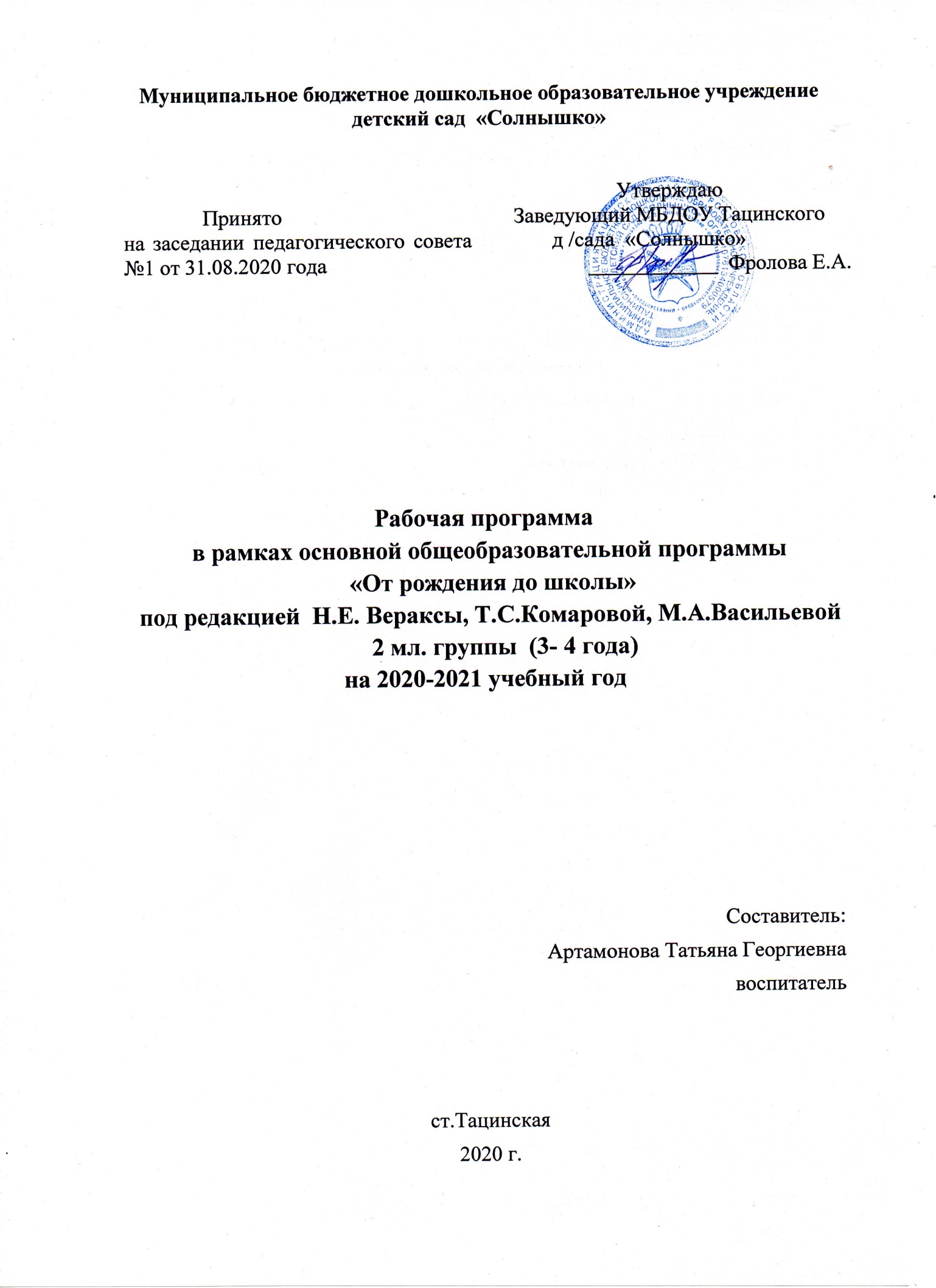 СодержаниеЦелевой раздел.Пояснительная записка.Настоящая рабочая программа разработана на основе примерной основной общеобразовательной программы дошкольного образования «ОТ РОЖДЕНИЯ ДО ШКОЛЫ» под редакцией Н. Е. Вераксы, Т. С. Комаровой, М. А. Васильевой, основной образовательной программы ДОУ - в соответствии с ФГОС ДОУ. Рабочая программа определяет содержание и организацию образовательной деятельности детей младшей группы.Реализации программы  рассчитана сроком на 1 год.Цели программы - создание благоприятных условий для полноценного проживания ребенком дошкольного детства, формирование основ базовой культуры личности, всестороннее развитие психических и физических качеств в соответствии с возрастными и индивидуальными особенностями, подготовка к жизни в современном обществе, к обучению в школе, обеспечение безопасности жизнедеятельности дошкольника. Эти цели реализуются в процессе разнообразных видов детской деятельности: игровой, коммуникативной, трудовой, познавательно-исследовательской, продуктивной (изобразительная, конструктивная и др.), музыкальной, чтения.1.2  Задачи:1) забота о здоровье, эмоциональном благополучии, своевременном и всестороннем развитии каждого ребёнка;2)создание в группе атмосферы гуманного и доброжелательного отношения ко всем воспитанникам;3) максимальное использование разнообразных видов детской деятельности, их интеграция в целях повышения эффективности воспитательно-образовательного процесса;4)творческая организация воспитательно-образовательного процесса;5)вариативность использования образовательного материала, позволяющая развивать творчество в соответствии с интересами и наклонностями каждого ребёнка6) уважительное отношение к результатам детского творчества;7)  формирования социокультурной среды, соответствующей возрастным, индивидуальным, психологическим и физиологическим особенностям детей;8) единство подходов к воспитанию детей в условиях дошкольного образовательного учреждения и семьи.Принципы построения программы:При разработке и реализации образовательной программы учитывались следующие принципы:Полноценное проживание ребенком всех этапов детства, обогащение детского развития. Принцип развивающего образования, в соответствии с которым главной целью дошкольного образования является развитие ребенка.Принцип научной обоснованности и практической применимости.Принцип интеграции содержания дошкольного образования в соответствии с возрастными возможностями и особенностями детей, спецификой и возможностями образовательных областей.Комплексно-тематический принцип построения образовательного процессас ведущей игровой деятельностью.Принцип гуманизации, то есть признания уникальности и неповторимости личности каждого ребенка; признания неограниченных возможностей развития личного потенциала каждого ребенка; уважение к личности ребёнка со стороны всех участников образовательного процесса.Принцип непрерывности, требует связи всех ступенек дошкольного образования, начиная с раннего и младшего дошкольного возраста до старшей и подготовительной к школе групп и  между детским садом и начальной школой.Принцип культур сообразности, обеспечивающий учет национальных ценностей и традиций в образовании, восполняющий недостатки духовно-нравственного и эмоционального воспитания.Основой организации образовательного процесса является единство воспитательных, развивающих и обучающих целей и задач процесса образования детей дошкольного возраста, в ходе реализации которых формируются такие качества, которые являются ключевыми в развитии дошкольников.1.4    Нормативно-правовая база:Рабочая программа разработана в соответствии со следующими нормативными документами:Федеральный закон Российской Федерации от 29 декабря 2012 №273-ФЗ «Об образовании в Российской Федерации»;Санитарно-эпидемиологические правила и нормативы 
"Санитарно-эпидемиологические требования к устройству, содержанию и организации режима работы дошкольных образовательных организаций". СанПиН 2.4.1.3049-13 (с изменениями  от 15 мая . N 26)Методические рекомендации Министерства образования и науки «О разработке основной общеобразовательной программы дошкольного образования от 21 октября 2010 года, № 03-248;Постановление Главного государственного санитарного врача РФ от 15.05.2013 № 26 «Об утверждении СанПин 2.4.1.3049.13 «Санитарно эпидемиологические требования к устройству, содержанию и организации режима работы дошкольных образовательных организаций»;Приказ Минобрнауки России от 30.08.2013 №1014 «Об утверждении Порядка организации и осуществления образовательной деятельности по основным общеобразовательным программам – образовательным программам дошкольного образования»;Приказ Минобрнауки России от 17.10.2013 №1155 «Об утверждении Федерального государственного образовательного стандарта дошкольного образования»;Лицензия на правоведения образовательной деятельности;Устав МБДОУ.1.5. Возрастные и индивидуальные особенности детей 3-4 лет  В возрасте 3-4 лет ребенок постепенно выходит за пределы семейного круга, его общение становится вне ситуативным. Взрослый становится для ребенка не только членом семьи, но и носителем определенной общественной функции. Желание ребенка выполнять такую же функцию приводит к противоречию с его реальными возможностями. Это противоречие разрешается через развитие игры, которая, становится ведущим видом деятельности в дошкольном возрасте.         Главной особенностью игры является ее условность: выполнение одних действий с одними предметами предполагает их отнесенность к другим действиям с другими предметами. Основным содержанием игры младших дошкольников являются действия с игрушками и предметами-заместителями. Продолжительность игры небольшая. Младшие дошкольники ограничиваются игрой с одной-двумя ролями и простыми, неразвернутыми сюжетами. Игры с правилами в этом возрасте только начинают формироваться.Изобразительная деятельность ребенка зависит от его представлений о предмете. В этом возрасте они только начинают формироваться. Графические образы бедны. У одних детей в изображениях отсутствуют детали, у других рисунки могут быть более детализированы. Дети уже могут использовать цвет.Большое значение для развития мелкой моторики имеет лепка. Младшие дошкольники способны под руководством взрослого вылепить простые предметы.Известно, что аппликация оказывает положительное влияние на развитие восприятия. В этом возрасте детям доступны простейшие виды аппликации.Конструктивная деятельность в младшем дошкольном возрасте ограничена возведением несложных построек по образцу и по замыслу. - В младшем дошкольном возрасте развивается перцептивная деятельность. Дети от использования пред эталонов — индивидуальных единиц восприятия — переходят к сенсорным эталонам — культурно-выработанным средствам восприятия. К концу младшего дошкольного возраста дети могут воспринимать до 5 и более форм предметов и до 7 и более цветов, способны дифференцировать предметы по величине, ориентироваться в пространстве группы детского сада, а при определенной организации образовательного процесса — и в помещении всего дошкольного учреждения.Развиваются память и внимание. По просьбе взрослого дети могут запомнить 3-4 слова и 5-6 названий предметов. К концу младшего дошкольного возраста они способны запомнить значительные отрывки из любимых произведений.Продолжает развиваться наглядно-действенное мышление. При этом преобразования ситуаций в ряде случаев осуществляются на основе целенаправленных проб с учетом желаемого результата. Дошкольники способны установить некоторые скрытые связи и отношения между предметами.В младшем дошкольном возрасте начинает развиваться воображение, которое особенно наглядно проявляется в игре, когда одни объекты выступают в качестве заместителей других.Взаимоотношения детей обусловлены нормами и правилами. В результате целенаправленного воздействия они могут усвоить относительно большое количество норм, которые выступают основанием для оценки собственных действий и действий других детей.Взаимоотношения детей ярко проявляются в игровой деятельности. Они скорее играют рядом, чем активно вступают во взаимодействие. Однако уже в этом возрасте могут наблюдаться устойчивые избирательные взаимоотношения. Конфликты между детьми возникают преимущественно по поводу игрушек. Положение ребенка в группе сверстников во многом определяется мнением воспитателя.В младшем дошкольном возрасте можно наблюдать соподчинение мотивов поведения в относительно простых ситуациях. Сознательное управление поведением только начинает складываться; во многом поведение ребенка еще ситуативно. Вместе с тем можно наблюдать и случаи ограничения собственных побуждений самим ребенком, сопровождаемые словесными указаниями. Начинает развиваться самооценка, при этом дети в значительной мере ориентируются на оценку воспитателя. Продолжает развиваться также их половая идентификация, что проявляется в характере выбираемых игрушек и сюжетов.1.6. Планируемые результаты освоения программы.    Результатами освоения программы являются целевые ориентиры дошкольного образования, которые представляют собой социально-нормативные возрастные характеристики возможных достижений ребенка.     К целевым ориентирам дошкольного образования относятся следующие социально-нормативные возрастные характеристики возможных достижений ребенка:ребенок овладевает основными культурными способами деятельности, проявляет инициативу и самостоятельность в разных видах деятельности - игре, общении, познавательно-исследовательской деятельности, конструировании и др.; способен выбирать себе род занятий, участников по совместной деятельности;ребенок обладает установкой положительного отношения к миру, к разным видам труда, другим людям и самому себе, обладает чувством собственного достоинства; активно взаимодействует со сверстниками и взрослыми, участвует в совместных играх. Способен договариваться, учитывать интересы и чувства других, сопереживать неудачам и радоваться успехам других, адекватно проявляет свои чувства, в том числе чувство веры в себя, старается разрешать конфликты;ребенок обладает развитым воображением, которое реализуется в разных видах деятельности, и прежде всего в игре; ребенок владеет разными формами и видами игры, различает условную и реальную ситуации, умеет подчиняться разным правилам и социальным нормам;ребенок достаточно хорошо владеет устной речью, может выражать свои мысли и желания, может использовать речь для выражения своих мыслей, чувств и желаний, построения речевого высказывания в ситуации общения, может выделять звуки в словах, у ребенка складываются предпосылки грамотности;у ребенка развита крупная и мелкая моторика; он подвижен, вынослив, владеет основными движениями, может контролировать свои движения и управлять ими;ребенок способен к волевым усилиям, может следовать социальным нормам поведения и правилам в разных видах деятельности, во взаимоотношениях со взрослыми и сверстниками, может соблюдать правила безопасного поведения и личной гигиены;ребенок проявляет любознательность, задает вопросы взрослым и сверстникам, интересуется причинно-следственными связями, пытается самостоятельно придумывать объяснения явлениям природы и поступкам людей; склонен наблюдать, экспериментировать. Обладает начальными знаниями о себе, о природном и социальном мире, в котором он живет; знаком с произведениями детской литературы, обладает элементарными представлениями из области живой природы, естествознания, математики, истории и т.п.; ребенок способен к принятию собственных решений, опираясь на свои знания и умения в различных видах деятельности.Содержательный раздел       Описание особенностей образовательной деятельности с детьми группы (перспективное комплексно-тематическое планирование работы по                        5 образовательным областям в соответствии с образовательной программой и  примерной общеобразовательной программой дошкольного образования «От рождения до школы»/ Под ред. Н. Е. Вераксы, Т. С. Комаровой, М. А. Васильевой).Здоровьесберегающие технологии, используемые в программеФизкультурно-оздоровительные технологии;Технологии обеспечения социально-психологического благополучия ребенка;Здоровьесбережения и здоровьеобогащения педагогов дошкольного образования;К ним относятся:Облегченная одежда детей в группе;Организация санитарно-эпидемиологического режима и создание гигиенических условий жизнедеятельности детей на занятиях; Обеспечение психологической безопасности детей во время их пребывания на занятии;Учитываются возрастные и индивидуальные особенности состояния здоровья и развития ребенка;Дыхательная гимнастика;Пальчиковая гимнастика;Гимнастика для глаз;Психогимнастика;Соблюдение мер по предупреждению травматизма;Физминутки.2.1 Образовательная область «Познавательное развитие»«Формирование элементарных математических представлений» И.А.Помораева, В.А.Позина в рамках общеобразовательной программы«От рождения до школы» под редакцией Н.Е. Вераксы, Т.С. Комаровой, М.А. ВасильевойЦель: Формирование элементарных математических, первичных  представлений об основных свойствах и отношениях объектов окружающего мира: форме, цвете, количестве и числе, части и целом, пространстве и времени через решение следующих задач:Количество и счет. Дать детям представление о том, что множество (группа) может состоять из разных по качеству, предметов (разного цвета, формы, размера); учить сравнивать эти предметы, определяя их равенство или неравенство на основе составления пар ( не прибегая к счету). Вводить в речь детей выражения: «Здесь много кружков, одни — красного цвета, а другие — синего; красных кружков больше, чем синих, а синих меньше, чем красных».Учить считать до 5, пользуясь правильными приемами счета: называть числительные по порядку; соотносить каждое числительное только с одним предметом пересчитываемой группы; относить последнее числительное ко всем пересчитанным предметам, например: «Один, два, три - всего три кружка». Учить сравнивать две группы предметов, именуемые числами 1-2, 2-2, 2-3, 3-3, 3-4 , 4-4, 4-5, 5-5. Формировать представление о равенстве (неравенстве) групп предметов на основе счета: «Здесь один, два зайчика, а здесь одна, две, три елочки. Елочек больше, чем зайчиков; 3 больше, чем 2, а 2 меньше, чем 3».) Учить уравнивать неравные группы двумя способами, добавляя к меньшей группе один (недостающий) предмет или убирая из большей группы один (лишний) предмет ( «К 2 зайчикам добавили 1 зайчика, стало 3 зайчика и елочек тоже 3. Елочек и зайчиков поровну — 3 и 3» или: «Елочек больше (3), а зайчиков меньше (2).Убрали 1 елочку, их стало тоже 2. Елочек и зайчиков стало поровну 2 и 2»).Учить отсчитывать предметы из большего количества; приносить, выкладывать определенное количество предметов по образцу или заданному числу (отсчитай 4 петушка, принеси 3 зайчика).Учить считать предметы на ощупь, на слух, считать движения.Учить на основе счета устанавливать равенство (неравенство) групп предметов в ситуациях, когда предметы в группах расположены на разном расстоянии друг от друга, когда они отличаются по размерам.Величина. Совершенствовать умение сравнивать два предмета по величине (длине, ширине, высоте) путем непосредственного наложения и приложения их друг к другу.Учить соизмерять предметы по двум признакам величины (красная лента длиннее и шире зеленой, желтый шарфик короче и уже синего и т. д.).Учить детей устанавливать размерные отношения между 3-5 предметами разной длины, ширины, высоты: располагать их в определенной последовательности — в порядке убывания или нарастания величины; обозначать словом размерные отношения предметов в ряду: «Эта башенка — высокая, эта — пониже, эта — еще ниже, а эта — самая низкая».Форма. Развивать представление детей о геометрических фигурах: шаре, кубе, цилиндре, круге, квадрате, треугольнике. Учить выделять особые признаки фигур с помощью осязательно-двигательного и зрительного анализа (наличие или отсутствие углов, устойчивость, подвижность и др.).Познакомить детей с прямоугольником, сравнивая его с кругом, квадратом, треугольником. Учить различать и называть прямоугольник.Формировать представление о том, что фигуры могут быть разных размеров:большой — маленький куб (шар, цилиндр, круг, квадрат, треугольник, прямоугольник).Учить соотносить форму предметов с геометрическими фигурами: тарелка — круг, платок — квадрат, мяч — шар, стакан — цилиндр, окно, дверь — прямоугольник и др.Ориентировка в пространстве. Совершенствовать умение определять направление от себя, двигаться в заданном направлении (вперед — назад, направо — налево, вверх — вниз); обозначать словами положение предмета по отношению к себе («передо мной стол», «справа от меня дверь», «слева — окно», «сзади на полках — игрушки»).Познакомить с пространственными отношениями: далеко — близко (дом — близко, а березка — далеко).Ориентировка во времени. Расширять представления детей о частях суток, их последовательности (утро, день, вечер, ночь). Объяснить значение слов «вчера», «сегодня», «завтра».Раскрыть на конкретных примерах понятия «быстро — медленно» (поезд едет быстро, а черепаха ползет медленно).Результаты:Группировать предметы по цвету, размеру, форме (отбирать все красные, все большие, все  круглые предметы  и т.д.)Составлять при помощи взрослого группы из однородных предметов и выделять  один предмет из группыНаходить в окружающей обстановке один и много одинаковых предметовОпределять количественное соотношение  двух групп предметов; понимать конкретный смысл слов: больше-меньше, столько жеРазличать круг, квадрат, треугольник, предметы, имеющие  углы и круглую формуПонимать смысл  обозначений: вверху-внизу, спереди-сзади, слева-справа, на, над-под, верхняя–нижняяПонимать смысл слов: утро, вечер, день, ночь Условия реализации:Объём. Данная программа рассчитана 36 часов (академических) 1 занятие в неделю по 15 минут.Специальным образом, созданная предметно-пространственная среда в группе, организованная в виде разграниченных зон (центров), оснащенная развивающими материалами; организация образовательного процесса предполагает проведение фронтальных занятия 1 раз в неделю по 15 минут;совместную деятельность педагога с детьми;самостоятельную деятельность детей;проведение контрольно-диагностических занятий -1 раз в квартал.конструктивное взаимодействие с семьей.В случае форсмажорных обстоятельств (нет электричества, воды и др.) программа реализуется в совместной деятельности.Материал: методическая литература, дидактически–наглядный материал, использование принтера, цифрового аппарата.Учебно-тематическое планированиеОбразовательная область «Познавательное развитие»«Ознакомление с природой в детском саду» О.А. Соломенникова в рамках общеобразовательной программы«От рождения до школы» под редакцией Н.Е. Вераксы, Т.С. Комаровой, М.А. ВасильевойЦель: Формирование элементарных экологических представлений. Задачи: Учить наблюдать за растениями и животными, различными объектами и явлениями;Формировать представление  или элементарное понятие о том или ином объекте природы;Продолжать знакомить детей с домашними и дикими животными, их детёнышами. Формировать умение правильно общаться с животными;Знакомить с некоторыми растениями данной местности: деревьями, цветущими травянистыми растениями; Расширять представление детей о комнатных растениях; Учить отличать и называть по внешнему виду и вкусу некоторые  овощи, фрукты, ягоды. Расширять представление о выращивании овощных и плодово – ягодных культур;Знакомить с характерными особенностями следующих друг за другом времён года и теми изменениями, которые происходят в связи с этим в жизни и деятельности взрослых и детей;Формировать умение понимать простейшие взаимосвязи в природе;Знакомить с правилами поведения в природе;Формировать эстетическое отношение к окружающей  природе;Обогащать и активизировать словарный запас;Учить делиться полученными впечатлениями.Сезонные наблюденияОсень. Учить замечать изменения в природе: становится холоднее, идут дожди, люди надевают теплые вещи, листья начинают изменять окраску и опадать, птицы улетают в теплые края.Расширять представления о том, что осенью собирают урожай овощей и фруктов. Учить различать по внешнему виду, вкусу, форме наиболее распространенные овощи и фрукты и называть их.Зима. Расширять представления о характерных особенностях зимней природы (холодно, идет снег; люди надевают зимнюю одежду).Организовывать наблюдения за птицами, прилетающими на участок, подкармливать их. Учить замечать красоту зимней природы: деревья в снежном уборе, пушистый снег, прозрачные льдинки и т.д.; участвовать в катании с горки на санках, лепке поделок из снега, украшении снежных построек.Весна. Продолжать знакомить с характерными особенностями весенней природы: ярче светит солнце, снег начинает таять, становится рыхлым, выросла трава, распустились листья на деревьях, появляются бабочки и майские жуки.Расширять представления детей о простейших связях в природе: стало пригревать солнышко — потеплело — появилась травка, запели птицы, люди заменили теплую одежду на облегченную.Показать, как сажают крупные семена цветочных растений и овощей на грядки.Лето. Расширять представления о летних изменениях в природе: жарко, яркое солнце, цветут растения, люди купаются, летают бабочки, появляются птенцы в гнездах.Дать элементарные знания о садовых и огородных растениях. Закреплять знания о том, что летом созревают многие фрукты, овощи и ягоды.Принципы:1) полноценное проживание ребёнком всех этапов детства, амплификация детского развития;2) индивидуализация дошкольного образования;3) сотрудничество детей и взрослых, ребенок - субъект образовательных отношений;4) поддержка инициативы детей в различных видах деятельности;5) продуктивное сотрудничество МБДОУ с семьёй;6) приобщение детей к социокультурным нормам, традициям семьи, общества и государства;7) возрастная адекватность дошкольного образованияФормы реализации:Система работы включает:-  беседы,-  наблюдения, - игровые занятия, - элементарные опыты,- экскурсии,- проблемно-игровые ситуации,- викторины, сочинение загадок и сказок,- рассматривание и обсуждение предметных и сюжетных картинок, иллюстраций к знакомым сказкам, произведений искусства (народного, декоративно-прикладного, изобразительного, книжной графики и пр.), обсуждение средств выразительности.Условия реализации:Объём. Программа «Ознакомление с природой в детском саду» на 9 часов ( академических) 1 занятие по 15 минут (1 раз в месяц)Специальным образом, созданная предметно-пространственная среда в группе, организованная в виде разграниченных зон (центров), оснащенная развивающими материалами;организация образовательного процесса предполагает проведение фронтальных занятия 1 раз в неделю по 15 минут;совместную деятельность педагога с детьми;самостоятельную деятельность детей;проведение занятий  могут сопровождаться  использованием ИКТ;конструктивное взаимодействие с семьей.В случае форс-мажорных обстоятельств (нет электричества, воды и др.) программа реализуется в совместной деятельности.Результаты: знает и называет некоторые растения, животных и их детёнышей;выделяет наиболее характерные сезонные изменения в природе;понимает обобщающие слова;делится впечатлениями;проявляет бережное отношение к природе;доброжелательно общается со сверстниками.Материал: методическая литература, дидактически–наглядный материал, использование принтера, цифрового аппарата.Учебно-тематическое планирование.Образовательная область «Познавательное развитие»«Ознакомление с предметным и социальным окружением» О.В. Дыбина в рамках общеобразовательной программы«От рождения до школы» под редакцией Н.Е. Вераксы, Т.С. Комаровой, М.А. Васильевой.Цель: Формирование представлений о предмете как таковом, как о творении человеческой мысли и результате трудовой деятельности.Ознакомление с жизнью и трудом людей.Задачи: расширять знания детей о предметах домашнего обихода, развивать умение выделять их существенные и несущественные признаки, дифференцировать и группировать предметы;упражнять в назывании предметов, продолжать знакомить с их функциями,  способом использования, назначением, строением;учить называть материалы, выделять их качества и свойства;формировать умение различать величину предметов, вес, цвет, ориентироваться во времени, пространстве. учить группировать предметы по способу употребления, подводить к пониманию слов с обобщённым значением;дать понятия «Природный мир», «Рукотворный мир»;формировать представление о семье;продолжать знакомить с трудом работников детского сада, называть некоторых работников по имени, отчеству, обращаться к ним на «вы»;обогащать представления детей о труде, называя профессии. Принципы:1) полноценное проживание ребёнком всех этапов детства, амплификация детского развития;2) индивидуализация дошкольного образования;3) сотрудничество детей и взрослых, ребёнок - субъект образовательных отношений;4) поддержка инициативы детей в различных видах деятельности;5) продуктивное сотрудничество МБДОУ с семьёй;6) приобщение детей к социокультурным нормам, традициям семьи, общества и государства;7) возрастная адекватность дошкольного образования.Формы реализации:Система работы включает:-  беседы,-  наблюдения, - игровые занятия, - элементарные опыты,- экскурсии,- проблемно-игровые ситуации,- викторины, сочинение загадок и сказок,- рассматривание и обсуждение предметных и сюжетных картинок, иллюстраций к знакомым сказкам, произведений искусства (народного, декоративно-прикладного, изобразительного, книжной графики и пр.), обсуждение средств выразительности. Условия реализации:Объём. Программа«Ознакомление с предметным и социальным окружением»  рассчитана на 27  часов (академических) 1 занятия в неделю по 15 минут ( 3 раза в месяц)Специальным образом, созданная предметно-пространственная среда в группе, организованная в виде разграниченных зон (центров), оснащенная развивающими материалами;организация образовательного процесса предполагает проведение фронтальных занятия 1 раз в неделю по 15 минут;совместную деятельность педагога с детьми;самостоятельную деятельность детей;проведение занятий  могут сопровождаться  использованием ИКТ;конструктивное взаимодействие с семьей.В случае форс-мажорных обстоятельств (нет электричества, воды и др) программа реализуется в совместной деятельности.Результаты: умеет группировать предметы по определённому признаку, устанавливать сходство и различие предметов;определяет и называет основные признаки предметов (цвет, форма, величина, строение, способ использования);знает и называет свойства  и качество материалов, структуру их поверхности;устанавливает связь между материалом, из которого изготовлен предмет и способом использования предмета;устанавливает причинно – следственные связи между способами использования предметов;различает и описывает предметы сделанные руками человека и созданные природой;понимает обобщающие слова;составляет короткие рассказы о предмете; знает название родного посёлка;сформированы первоначальные представления о семье;ориентируется в некоторых помещениях ДОУ; знает и называет некоторые профессии и характерные трудовые операции, результат труда;знает и называет имена, отчество некоторых работников ДОУ, обращается на «вы»;доброжелательно общается со сверстниками.Материал: методическая литература, дидактически–наглядный материал, использование принтера, цифрового аппарата.Учебно-тематическое планирование.2.2  Образовательная область «Речевое развитие»«Развитие речи в детском саду» В.В. Гербова в рамках общеобразовательной программы«От рождения до школы» под редакцией Н.Е. Вераксы, Т.С. Комаровой, М.А. ВасильевойЦель: формирование устной речи и навыков речевого общения с окружающими на основе овладения литературным языком своего народа.Задачи:Овладение речью как средством общения и культуры.Обогащение активного словаря.Развитие связной, грамматически правильной диалоговой и монологической речи.Развитие речевого творчества.Знакомство с книжной культурой, детской литературой, понимание на слух текстов различных жанров детской литературы.Формирование звуковой аналитико-синтенической активности как предпосылки обучения грамоте.Развитие звуковой и интонационной культуры речи, фонематического слуха.Основные принципы развития речи:Принцип взаимосвязи сенсорного, умственного и речевого развития.Принцип коммуникативно – деятельностного подхода к развитию речи.Принцип развития языкового чутья.Принцип формирования элементарного освоения явлений языкаПринцип взаимосвязи работы над различными сторонами речи.Принцип обогащения мотивации речевой деятельности.Принцип обеспечения активной языковой практики.Содержание психолого - педагогической работы.Развитие речиРазвивающая речевая среда. Продолжать помогать детям общаться со знакомыми взрослыми и сверстниками посредством поручений (спроси, выясни, предложи помощь, поблагодари и т. п.).Подсказывать детям образцы обращения к взрослым, зашедшим в группу («Скажите:„Проходите, пожалуйста“», «Предложите: „Хотите посмотреть...“», «Спросите: „Понравились ли наши рисунки?“»).В быту, в самостоятельных играх помогать детям посредством речи взаимодействовать и налаживать контакты друг с другом («Посоветуй Мите перевозить кубики на большой машине», «Предложи Саше сделать ворота пошире», «Скажи: „Стыдно драться! Ты уже большой “»).В целях развития инициативной речи, обогащения и уточнения представлений о предметах ближайшего окружения предоставлять детям для самостоятельного рассматривания картинки, книги, наборы предметов.Продолжать приучать детей слушать рассказы воспитателя о забавных случаях из жизни.Формирование словаря. На основе обогащения представлений о ближайшем окружении продолжать расширять и активизировать словарный запас детей. Уточнять названия и назначение предметов одежды, обуви, головных уборов, посуды, мебели, видов транспорта.Учить детей различать и называть существенные детали и части предметов (у платья-рукава, воротник, карманы, пуговицы), качества (цвет и его оттенки, форма, размер), особенности поверхности (гладкая, пушистая, шероховатая), некоторые материалы и их свойства (бумага легко рвется и размокает, стеклянные предметы бьются, резиновые игрушки после сжимания восстанавливают первоначальную форму), местоположение (за окном, высоко, далеко, под шкафом). Обращать внимание детей на некоторые сходные по назначению предметы (тарелка-блюдце, стул-табурет-скамеечка, шуба-пальто-дубленка). Учить понимать обобщающие слова (одежда, посуда, мебель, овощи, фрукты, птицы и т. п.); называть части суток (утро, день, вечер, ночь); называть домашних животных и их детенышей, овощи и фрукты.Звуковая культура речи. Продолжать учить детей внятно произносить в словах гласные (а, у, и, о, э) и некоторые согласные звуки: п-б-т-д-к-г; ф-в; т-с-з-ц.Развивать моторику Рече двигательного аппарата, слуховое восприятие, речевой слух и речевое дыхание, уточнять и закреплять артикуляцию звуков. Вырабатывать правильный темп речи, интонационную выразительность. Учить отчетливо произносить слова и короткие фразы, говорить спокойно, с естественными интонациями.Грамматический строй речи.Продолжать учить детей согласовывать прилагательные с существительными в роде, числе, падеже; употреблять существительные с предлогами (в, на, под, за, около). Помогать употреблять в речи имена существительные в форме единственного и множественного числа, обозначающие животных и их детенышей (утка-утенок-утята); форму множественного числа существительных в родительном падеже (ленточек, матрешек, книг, груш, слив). Относиться к словотворчеству детей как к этапу активного овладения грамматикой, подсказывать им правильную форму слова.Помогать детям получать из нераспространенных простых предложений (состоят только из подлежащего и сказуемого) распространенные путем введения в них определений, дополнений, обстоятельств; составлять предложения с однородными членами («Мы пойдем в зоопарк и увидим слона, зебру и тигра»).Связная речь. Развивать диалогическую форму речи. Вовлекать детей в разговор во время рассматривания предметов, картин, иллюстраций; наблюдений за живыми объектами; после просмотра спектаклей, мультфильмов.Обучать умению вести диалог с педагогом: слушать и понимать заданный вопрос, понятно отвечать на него, говорить в нормальном темпе, не перебивая говорящего взрослого.Напоминать детям о необходимости говорить «спасибо», «здравствуйте», «до свидания», «спокойной ночи» (в семье, группе).Помогать доброжелательно общаться друг с другом.Формировать потребность делиться своими впечатлениями с воспитателями и родителями.Художественная литератураЧитать знакомые, любимые детьми художественные произведения, рекомендованные программой для первой младшей группы.Воспитывать умение слушать новые сказки, рассказы, стихи, следить за развитием действия, сопереживать героям произведения. Объяснять детям поступки персонажей и последствия этих поступков. Повторять наиболее интересные, выразительные отрывки из прочитанного произведения, предоставляя детям возможность договаривать слова и несложные для воспроизведения фразы.Учить с помощью воспитателя инсценировать и драматизировать небольшие отрывки из народных сказок.Учить детей читать наизусть потешки и небольшие стихотворения.Продолжать способствовать формированию интереса к книгам. Регулярно рассматривать с детьми иллюстрации.Условия реализации:Объём. Данная программа рассчитана  на36часов (академических),1 занятие в неделю по 15 минут.Специальным образом, созданная предметно-пространственная среда в группе, организованная в виде разграниченных зон (центров), оснащенная развивающими материалами;организация образовательного процесса предполагает проведение фронтальных занятия 1 раз в неделю по 15 минут;совместную деятельность педагога с детьми;самостоятельную деятельность детей;проведение контрольно-диагностических занятий -1 раз в полугодие.проведение занятий с  использованием ИКТконструктивное взаимодействие с семьей.В случае форсмажорных обстоятельств (нет электричества, воды, праздничные дни и др.) программа реализуется в совместной деятельностиРезультаты.Хорошо понимает устную речь и может выражать свои мысли и желания;Ребёнок может фантазировать вслух, играть звуками и словами.Выработан правильный темп речи, интонационнаявыразительность, отчетливо произносит слова и короткие фразы, говорит спокойно, с естественными интонациями.Доброжелательно общаются друг с другомМатериал: методическая литература, дидактически–наглядный материал, рабочие тетради, ИКТ.Учебно-тематическое планирование.2.3 Образовательная область «Художественно-эстетическое развитие»«Развитие изобразительной деятельности в детском саду» Т.С. Комарова в рамках общеобразовательной программы «От рождения до школы» под редакцией Н.Е. Вераксы, Т.С. Комаровой, М.А. ВасильевойРисование.       Цель: воспитание интереса к художественно-творческой деятельности,  развитие детского художественного творчества, интереса к самостоятельной творческой деятельности; удовлетворение потребности детей в самовыражении.Задачи: Развивать эстетическое восприятие; обращать внимание детей на красоту окружающих предметов (игрушки), объектов природы (растения, животные), вызывать чувство радости.Предлагать детям передавать в рисунках красоту окружающих предметов и природы (голубое небо с белыми облаками; кружащиеся на ветру и падающие на землю разноцветные листья; снежинки и т. п.).   Продолжать учить правильно держать карандаш, фломастер, кисть, не напрягая мышц и не сжимая сильно пальцы; добиваться свободного движения руки с карандашом и кистью во время рисования. Учить набирать краску на кисть: аккуратно обмакивать ее всем ворсом в баночку с краской, снимать лишнюю краску о край баночки легким прикосновением ворса, хорошо промывать кисть, прежде чем набрать краску другого цвета. Приучать осушать промытую кисть о мягкую тряпочку или бумажную салфетку.   Закреплять знание названий цветов (красный, синий, зеленый, желтый, белый, черный), познакомить с оттенками (розовый, голубой, серый). Обращать внимание детей на подбор цвета, соответствующего изображаемому предмету.   Приобщать детей к декоративной деятельности: учить украшать дымковскими узорами силуэты игрушек, вырезанных воспитателем (птичка, козлик, конь и др.), и разных предметов (блюдечко, рукавички).   Учить ритмичному нанесению линий, штрихов, пятен, мазков (опадают с деревьев листочки, идет дождь, «снег, снег кружится, белая вся улица», «дождик, дождик, кап, кап, кап...»).   Учить изображать простые предметы, рисовать прямые линии (короткие, длинные) в разных направлениях, перекрещивать их (полоски, ленточки, дорожки, заборчик, клетчатый платочек и др.). Подводить детей к изображению предметов разной формы (округлая, прямоугольная) и предметов, состоящих из комбинаций разных форм и линий (неваляшка, снеговик, цыпленок, тележка, вагончик и др.).   Формировать умение создавать несложные сюжетные композиции, повторяя изображение одного предмета (елочки на нашем участке, неваляшки гуляют) или изображая разнообразные предметы, насекомых и т. п. (в траве ползают жучки и червячки; колобок катится по дорожке и др.).   Учить располагать изображения по всему листу.Принципы:1) полноценное проживание ребёнком всех этапов детства, амплификация детского развития;2) индивидуализация дошкольного образования;3) сотрудничество детей и взрослых, ребенок - субъект образовательных отношений;4) поддержка инициативы детей в различных видах деятельности;5) продуктивное сотрудничество МБДОУ с семьёй;6) приобщение детей к социокультурным нормам, традициям семьи, общества и государства;7) возрастная адекватность дошкольного образованияФормы реализации:Система работы включает: беседы, наблюдения, игровые занятия, элементарные опыты,экскурсии,проблемно-игровые ситуации,выставкирассматривание и обсуждение предметных и сюжетных картинок, иллюстраций к знакомым сказкам, произведений искусства:народного, декоративно-прикладного искусства. Условия реализации:  Объём. Данная программа рассчитана на 36часов (академических) 1 занятие в неделю по 15 минут.Специальным образом, созданная предметно-пространственная среда в группе, организованная в виде разграниченных зон (центров), оснащенная развивающими материалами; организация образовательного процесса предполагает проведение фронтальных занятия 1 раз в неделю по 15 минут;совместную деятельность педагога с детьми;самостоятельную деятельность детей;проведение занятий с  использованием ИКТконструктивное взаимодействие с семьей.В случае форс-мажорных обстоятельств (нет электричества, воды и др) программа реализуется в совместной деятельности.Ожидаемые результаты:К концу обучения воспитанники должны знать:- основные приемы и способы рисования;- основы цветоведения;- основные признаки композиции;- понятия: орнамент, ритм, контраст;- правила санитарии, гигиены и техники безопасности.Материал: методическая литература, дидактически–наглядный материал, рабочие тетради, ИКТ.Учебно-тематическое планирование.Образовательная область «Художественно-эстетическое развитие»«Развитие изобразительной деятельности в детском саду» Т.С. Комарова в рамках общеобразовательной программы «От рождения до школы» под редакцией Н.Е. Вераксы, Т.С. Комаровой, М.А. ВасильевойЛепка/Аппликация.      Цель: воспитание интереса к художественно-творческой деятельности,  развитие детского художественного творчества, интереса к самостоятельной творческой деятельности ; удовлетворение потребности детей в самовыражении.Задачи: Развивать эстетическое восприятие; обращать внимание детей на красоту окружающих предметов (игрушки), объектов природы (растения, животные), вызывать чувство радости.   Формировать интерес к занятиям изобразительной деятельностью.   Учить в  лепке, аппликации изображать простые предметы и явления, передавая их образную выразительность.   Включать в процесс обследования предмета движения обеих рук по предмету, охватывание его руками.   Вызывать положительный эмоциональный отклик на красоту природы, произведения искусства (книжные иллюстрации, изделия народных промыслов, предметы быта, одежда).   Учить создавать как индивидуальные, так и коллективные композиции в лепке, аппликации.   Лепка. Формировать интерес к лепке. Закреплять представления о свойствах глины, пластилина, пластической массы и способах лепки.   Учить раскатывать комочки прямыми и круговыми движениями, соединять концы получившейся палочки, сплющивать шар, сминая его ладонями обеих рук. Побуждать детей украшать вылепленные предметы, используя палочку с заточенным концом; учить создавать предметы, состоящие из 2–3 частей, соединяя их путем прижимания друг к другу.   Закреплять умение аккуратно пользоваться глиной, класть комочки и вылепленные предметы на дощечку.   Учить детей лепить несложные предметы, состоящие из нескольких частей (неваляшка, цыпленок, пирамидка и др.). Предлагать объединять вылепленные фигурки в коллективную композицию (неваляшки водят хоровод, яблоки лежат на тарелке и др.). Вызывать радость от восприятия результата общей работы.   Аппликация. Приобщать детей к искусству аппликации, формировать интерес к этому виду деятельности. Учить предварительно выкладывать (в определенной последовательности) на листе бумаги готовые детали разной формы, величины, цвета, составляя изображение (задуманное ребенком или заданное воспитателем), и наклеивать их.   Учить аккуратно пользоваться клеем: намазывать его кисточкой тонким слоем на обратную сторону наклеиваемой фигуры (на специально приготовленной клеенке); прикладывать стороной, намазанной клеем, к листу бумаги и плотно прижимать салфеткой.   Формировать навыки аккуратной работы. Вызывать у детей радость от полученного изображения.   Учить создавать в аппликации на бумаге разной формы (квадрат, розета и др.) предметные и декоративные композиции из геометрических форм и природных материалов, повторяя и чередуя их по форме и цвету.   Закреплять знание формы предметов и их цвета. Развивать чувство ритма.Условия реализации:  Объём. Данная программа рассчитана  на 36часов (академических) 1 занятие через неделю  по 15 минут.Специальным образом, созданная предметно-пространственная среда в группе, организованная в виде разграниченных зон (центров), оснащенная развивающими материалами; организация образовательного процесса предполагает проведение фронтальных занятия 1 раз в неделю по 15 минут;совместную деятельность педагога с детьми;самостоятельную деятельность детей;проведение занятий с  использованием ИКТконструктивное взаимодействие с семьей.В случае форс-мажорных обстоятельств (нет электричества, воды и др.) программа реализуется в совместной деятельности.Результаты:ЛепкаЗнает свойства пластических материалов, понимает, какие предметы можно из них вылепить;Пытается в лепке изображать простые предметы, предметы, состоящие из1-3 частей, используя разнообразные приёмы лепки,передавая их образную выразительность;Умеет занимать себя самостоятельной художественной деятельностью;Испытывает положительные эмоции от познавательно-исследовательской и продуктивной деятельности;Умеют сплющивать и оттягивать, прищипыватьПроявляет эмоциональную отзывчивость на красоту окружающих предметов.АппликацияУмеет  создавать изображения предметов, композицию определённого содержания из готовых фигур по образцу и самостоятельно;украшает заготовки из бумаги разной формы по образцу и по замыслу; подбирает цвета, соответствующие изображаемым предметам и по собственному желанию;аккуратно использует материалы.Материал: методическая литература, дидактически–наглядный материал, использование принтера, цифрового аппарата.Учебно-тематическое планированиеОбразовательная область «Художественно-эстетическое развитие».«Конструирование и художественный труд в детском саду» Л.В.Куцакова в рамках общеобразовательной программы «От рождения до школы» под редакцией Н.Е. Вераксы, Т.С. Комаровой, М.А. ВасильевойЦель: Создавать условия для формирования у дошкольников практического опыта в процессе обследования строительных деталей и игрушек, их сравнения, подбора по форме, цвету, величине фактуре и соотношению друг с другом. Способствовать формированию навыков познавательной и исследовательской деятельности. Приобщать к миру технического и художественного изобретательства.Задачи: Продолжать знакомить с основными формами строительных деталей, научить различать  и называть некоторые (кубик, кирпичик, пластина);Совершенствовать элементарные конструктивные умения в процессе действий со строительными деталями и простыми элементами конструкторов;Побудить к играм – экспериментам со строительными деталями, познанию их конструктивных свойств,Сформировать пространственные понятия;Научить называть признаки предметов и контрастные размеры;Поупражнять в плоскостном конструировании;Расширять представления об окружающем;Обогатить словарный запас, развить внимание, память, стимулировать познавательную деятельность;Содействовать сюжетно – отобразительной игре, побудить к взаимодействию в процессе ситуативно – делового общения со сверстниками, сотрудничества со взрослыми;Развивать речевое и игровое общение;Подводить детей к простейшему анализу созданных построек;Принципы:1) полноценное проживание ребёнком всех этапов детства, амплификация детского развития;2) индивидуализация дошкольного образования;3) сотрудничество детей и взрослых, ребенок - субъект образовательных отношений;4) поддержка инициативы детей в различных видах деятельности;5) продуктивное сотрудничество МБДОУ с семьёй;6) приобщение детей к социокультурным нормам, традициям семьи, общества и государства;7) возрастная адекватность дошкольного образованияФормы реализации:Система работы включает:беседы,наблюдения, игровые занятия, проблемно-игровые ситуации,рассматривание и обсуждение предметных и сюжетных картинок.Условия реализации:Специальным образом, созданная предметно-пространственная среда в группе, организованная в виде разграниченных зон (центров), оснащенная развивающими материалами: уголок строительных игр, где есть деревянные, пластмассовые конструкторы, напольный конструктор.Организация образовательного процесса предполагает проведение фронтальных занятия 1 раз в неделю по 15 минут;Совместную деятельность педагога с детьми;Самостоятельную деятельность детей;Проведение контрольно-диагностических занятий -2 раза в год(сентябрь-май )Конструктивное взаимодействие с семьёй.Результаты:Знает, называет, использует детали строительного материала;Умеет располагать кирпичики, пластины вертикально;Изменять постройки, надстраивая или заменяя одни детали другими;Различать части постройки по величине;Доброжелательно общается со сверстниками.Материал: методическая литература, дидактически–наглядный материал.Учебно - тематическое  планирование2.4 Образовательная область «Социально- коммуникативное развитие»Развитие игровой деятельности, автор Губанова Н.В.Цель: Ознакомление с жизнью и трудом людей.Задачи: расширять знания детей о предметах домашнего обихода, развивать умение выделять их существенные и несущественные признаки, дифференцировать и группировать предметы;упражнять в назывании предметов, продолжать знакомить с их функциями,  способом использования, назначением, строением;учить называть материалы, выделять их качества и свойства;формировать умение различать величину предметов, вес, цвет, ориентироваться во времени, пространстве.учить группировать предметы по способу употребления, подводить к пониманию слов с обобщённым значением;дать понятия «Природный мир», «Рукотворный мир»;формировать представление о семье; продолжать знакомить с трудом работников детского сада, называть некоторых работников по имени, отчеству, обращаться к ним на «вы»;обогащать представления детей о труде, называя профессии. Принципы:1) полноценное проживание ребёнком всех этапов детства, амплификация детского развития;2) индивидуализация дошкольного образования;3) сотрудничество детей и взрослых, ребёнок - субъект образовательных отношений;4) поддержка инициативы детей в различных видах деятельности;5) продуктивное сотрудничество МБДОУ с семьёй;6) приобщение детей к социокультурным нормам, традициям семьи, общества и государства;7) возрастная адекватность дошкольного образования.Формы реализации:Система работы включает:беседы,наблюдения, игровые занятия,  элементарные опыты,экскурсии, проблемно-игровые ситуации викторины,отгадывание загадок, чтение рассказов и сказок,рассматривание и обсуждение предметных и сюжетных картинок.Условия реализации:специальным образом, созданная предметно-пространственная среда в группе, организованная в виде разграниченных зон (центров), оснащённая развивающими материалами;совместную деятельность педагога с детьми;самостоятельную деятельность детей;конструктивное взаимодействие с семьёй.Результаты:умеет группировать предметы по определённому признаку, устанавливать сходство и различие предметов;определяет и называет основные признаки предметов (цвет, форма, величина, строение, способ использования);знает и называет свойства  и качество материалов, структуру их поверхности;устанавливает связь между материалом, из которого изготовлен предмет и способом использования предмета;устанавливает причинно – следственные связи между способами использования предметов;понимает обобщающие слова;составляет короткие рассказы о предмете; знает название родного посёлка;сформированы первоначальные представления о семье;ориентируется в некоторых помещениях ДОУ; знает и называет некоторые профессии и характерные трудовые операции, результат труда;знает и называет имена, отчество некоторых работников ДОУ, обращается на «вы»;доброжелательно общается со сверстниками.Материал: методическая литература, дидактически–наглядный материалУчебно - тематическое  планирование2.6.Особенности сотрудничества с семьями воспитанников  (перспективный план взаимодействия с родителями).III. Организационный раздел          3.1 Режим пребывания детейРежим   дня 2 младшей  группына 2020-2021 учебный годУчебный план3.3 Двигательный режим младшей  группы3.4.  Традиции группы.3.5 Расписание занятий в младшей  группе 2020-2021 учебный год             3.6. Программно-методическое обеспечение образовательного процессаНаглядные пособия:Наглядно – дидактические пособия.Плакаты: « Алфавит».Серия « Рассказы по картинкам»Хрестоматия для чтения детям  в детском саду.Серия « Искусство – детям»: « Городецкая роспись», «Дымковская игрушка», «Гжель», «Хохломская роспись».Серия «Мир в картинках» (предметный мир)Транспорт. — ПрофпрессМузыкальные инструменты. — ПрофпрессПосуда. — Профпресс.Профессии – Профпресс.Виды спорта – ПрофпрессДорожная азбука – ПрофпрессУроки безопасности – Профпресс.Славянская семья: родство и занятия – ИП Бурдина С.В.Серия «Мир в картинках» (мир природы)Домашние животные. – Профпресс.Домашние птицы. Дикие животные. – Профпресс.Космос. — Профпресс.Овощи. Фрукты. Цветы. — Профпресс.Познаем окружающий мир: садовые цветы  - «Стрекоза».Познаем окружающий мир: деревья - «Стрекоза».Познаем окружающий мир: лесные и полевые цветы - «Стрекоза».Животные обитающие на территории нашей страны. – ИП Бурдина С.В.Серия «Рассказы по картинкам»Времена года. Природные явления. Время суток. – Профпресс.№п/пНазвание Стр.IЦелевой раздел31.1Пояснительная записка. Цель 31.2Задачи31.3Принципы3-41.4Нормативно-правовая база41.5Возрастные и индивидуальные особенности детей51.6Планируемые результаты6-7IIСодержательный раздел8Описание особенностей образовательной деятельности с детьми группы (перспективное комплексно-тематическое планирование работы по 5 образовательным областям в соответствии с образовательной программой и примерной общеобразовательной программой дошкольного образования «От рождения до школы»/ Под ред. Н. Е. Вераксы, Т. С. Комаровой, М. А. Васильевой).82.1Образовательная область «Познавательное развитие»:Формирование  элементарных математических представлений.9-132.1Ознакомление с природой в детском саду.13-162.1Ознакомление с предметным окружением и социальной действительностью.16-192.2Образовательная область «Развитие речи»19-212.3Образовательная область «Художественно-эстетическое развитие».                                                                                            Изобразительная деятельность. Рисование22-252.3Изобразительная деятельность. Лепка25-302.3Изобразительная деятельность. Аппликация25-302.4Изобразительная деятельность. Конструирование30-332.5Образовательная область «Социально - коммуникативное развитие. Игровая деятельность».                                                                                                   33-432.6Особенности сотрудничества с семьями воспитанников  (перспективный план взаимодействия с родителями).43-47IIIОрганизационный раздел483.1Режим пребывания детей483.2Учебный план493.3Двигательный режим  503.4Традиции группы (с включением культурно-досуговой деятельности)503.5Расписание занятий513.6Программно-методическое обеспечение образовательного процесса.52-53ДатаФормы работыОбъём вчасахПримечаниеЗанятие 1.И.А. Помораева стр.12-131 часЗанятие 2.И.А. Помораева стр.13-141 часЗанятие 3.И.А. Помораева стр.14-151 часЗанятие 1.И.А. Помораева стр.15-171 часЗанятие 2.И.А. Помораева стр.17-181 часЗанятие 3.И.А. Помораева стр.18-191 часЗанятие 4.И.А. Помораева стр.19-211 часЗанятие 1.И.А. Помораева стр.21-231 часЗанятие 2.И.А. Помораева стр.23-241 часЗанятие 3.И.А. Помораева стр.24-251 часЗанятие 4.И.А. Помораева стр.25-281 часЗанятие 1.И.А. Помораева стр.28-291 часЗанятие 2. И.А. Помораева стр.29-301 часКонтрольно-диагностическое занятие.1 часЗанятие 3.И.А. Помораева стр. 31-321 часЗанятие 4.И.А. Помораева стр.32-331 часЗанятие 1 .И.А. Помораева стр.33-341 часЗанятие 2.И.А. Помораева стр.34-351 часЗанятие 3. И.А. Помораева стр.35-361 часЗанятие 4.И.А. Помораева стр.36-371 часЗанятие 1.И.А. Помораева стр.37-391 часЗанятие 2.И.А. Помораева стр.39-401 часЗанятие 3.И.А. Помораева стр. 40-411 часЗанятие 4..И.А. Помораева стр. 421 часЗанятие 1.И.А. Помораева стр. 431 часЗанятие 2..И.А. Помораева стр. 44-451 часЗанятие3.И.А. Помораева стр. 45-461 часКонтрольно-диагностическое занятие.1 часЗанятие 4.И.А. Помораева стр. 46-471 часЗанятие 1.И.А. Помораева стр. 48-491 часЗанятие 2.И.А. Помораева стр. 49-501 часЗанятие 3.И.А. Помораева стр. 50-511 часЗанятие 4И.А. Помораева стр. 51-521 часРабота по закреплению пройденного материала1 часРабота по закреплению пройденного материала1 час	Работа по закреплению пройденного материала1 часИтого36 часовДатаОбъем в часахПримечаниеЗанятие№1. «Овощи с огорода» стр. 25-26.1 часЗанятие№2 «Меняем воду в аквариуме» стр.26-29 1 часЗанятие№3. «В гостях у бабушки» стр. 29-31. 1 часЗанятие№4. «Подкормим птиц зимой» стр. 32-33. 1 часЗанятие№5. «В январе, в январе, много снега во дворе…» стр.34-35. 1 часЗанятие№6. «У меня живёт котёнок» стр.35-37. 1 часЗанятие№7. «Уход за комнатными растениями» стр.37-39. 1 часЗанятие№8. «Прогулка по весеннему лесу» стр.38-42. 1 часЗанятие№ 9. «Экологическая тропа» стр.38-42. 1 часИтого 9 часовДатаФормы работыОбъем в часахПримечаниеЗанятие№ 1. «Транспорт» стр. 19-20 1 часЗанятие№ 2. «Мебель» стр.20-21. 1 часЗанятие№ 4. «Одежда» стр 231 часЗанятие№5. «Чудесный мешочек» стр.24-25.1 часЗанятие№ 6. «Кто в домике живёт?» стр.25-26.1 часЗанятие№ 7. 2Помогите Незнайке» стр.26-27.1 часЗанятие№8. «Теремок» стр.27.1 часЗанятие№9. «Варвара-краса, длинная коса» стр.28-29.1 часЗанятие№10. «Найди предметы рукотворного мира» стр.29-30.1 часЗанятие№11. «Хорошо у нас в детском саду» стр.30-31.1 часЗанятие№ 12. «Наш зайчонок заболел» стр.32-33.1 часЗанятие№13. «Деревянный брусочек» стр.34.1 часЗанятие№14. «Приключение в комнате» стр.34-36.1 часЗанятие№15. «Радио» стр.36-371 часЗанятие№16. «Смешной рисунок»  стр.37-38.1 часЗанятие№17. «Мой родной город» стр.38-39.1 часЗанятие№18.«Вот так мама, золотая прямо!»стр.29-30.1 часЗанятие№19. «Золотая мама»стр.30-31.1 часЗанятие№ 20. «Как мы с Фунтиком возили песок». стр.32-33.1 часЗанятие№ 21. «Что мы делаем в детском саду» стр.34.1 часЗанятие№ 22. «Тарелочка из глины».стр.34-36.1 часЗанятие№ 23. «няня моет посуду» стр.36-371 часЗанятие№ 24.«Что лучше: бумага или ткань?» стр.37-38.1 часЗанятие№ 25. «Подарки для медвежонка» стр.38-39.1 часЗанятие№ 24.«Подарок для крокодила Гены»  стр.37-38.1 часЗанятие№ 25. «Опиши предмет»  стр.38-39.1 часИтого 27 часовДатаФормыработыОбъём вчасахПримечаниеЗанятие №1. «Кто у нас хороший, кто у нас пригожий. Чтение стихотворения С. Чёрного «Приставалка»стр. 28-31. 1 часЗанятие №2. «Чтение русской народной сказки «Кот, петух и лиса»стр 31-32. 1 часЗанятие №3 «Звуковая культура речи: звуки а, у. Дидактическая игра «Не ошибись»стр.32-33. 1 часЗанятие №4. «Звуковая культура речи: звук у» стр. 33-35 1 часЗанятие №1 «Дидактическая игра «Чья вещь?» Рассматривание сюжетных картин» стр.36-38. 1 часЗанятие №2 «Чтение русской народной сказки «Колобок». Дидактическое упражнение «Играем в слова»стр. 38-39 1 часЗанятие №3 «Звуковая культура речи: Звук о. Рассматривание иллюстраций к сказке «Колобок»стр. 39-40 1 часЗанятие №4 «Чтение стихотворение А. Блока «Зайчик». Заучивание стихотворение А. Плещеева «Осень наступила…»стр.40-41 1 часЗанятие №1 «Чтение стихотворений об осени. Дидактическое упражнение «Что из чего получается?»Стр. 41-42 1 часЗанятие №2 «Звуковая культура речи: звук и» Стр. 42-43 1 часЗанятие №3 «Рассматривание сюжетных картин по выбору педагога» стр.43-441 часЗанятие №4 «Чтение стихотворений из цикла С. Я. Маршака «Детки в клетке»стр.45-461 часЗанятие №1«Чтение сказки «Снегурочка и лиса»» стр.46.1 часЗанятие №2«Повторение сказки «Снегурочка и лиса». Дидактические игры «Эхо», «Чудесный мешочек» » стр.  501 часЗанятие №3 «Чтение рассказа Л. Воронковой «Снег идёт», стихотворения А. Босева «Трое»стр. 51-521 часЗанятие №4«Игра - инсценировка «У матрёшки - новоселье»стр. 52.1 часЗанятие №1«Чтение русской народной сказки «Гуси-лебеди»стр54-551 часЗанятие №2Рассматривание иллюстраций к сказке «Гуси - лебеди» и сюжетных картин по выбору педагога. Стр. 55-571 часЗанятие №3«Звуковая культура речи: звук м, мь. Дидактическая игра «Вставь словечко»стр.57-581 часЗанятие №4«Звуковая культура речи: звук п, пь. Дидактическая игра «Ярмарка»стр.58-591 часЗанятие №1«Чтение русской народной сказки «Лиса и заяц»стр. 59-60 1 часЗанятие №2Звуковая культура речи: звук б, бь.стр.60-621 часЗанятие №3«Заучивание стихотворения В. Берестова «Петушки распетушились»стр. 62-63 1 часЗанятие №4«Беседа на тему «то такое хорошо и что такое плохо?!»стр.63-64 1 часЗанятие №1 «Чтение стихотворения И. Косякова «Всё она». Дидактическое упражнение «Очень мамочку люблю, потому что…» стр. 64-66 1 часЗанятие №2«Звуковая культура речи: звук т, п, к» стр. 66-68 1 часЗанятие №3«Чтение русской народной сказки «У страха глаза велики»стр. 68 1 часЗанятие №4Рассматривание сюжетных картин по выбору педагога. Дидактическое упражнение на звукопроизношение, дидактическая игра «Что изменилось?»стр. 69-71  1 часЗанятие №1«Чтение стихотворения А. Плещеева «Весна». Дидактическое упражнение «Когда это бывает?»стр. 71-72 1 часЗанятие №2«Звуковая культура речи: звук ф» стр. 72-73 1 часЗанятие №3«Чтение и драматизация русской народной песенки «Курочка-рябушечка». Рассматривание сюжетных картин по выбору педагога» стр. 73-75 1 часЗанятие №4«Звуковая культура речи: звук с» стр. 75-76 1 часЗанятие №1 «Чтение русской народной сказки «Бычок - чёрный бочок. Белые копытца». Литературная викторина» стр. 76-77 1 часЗанятие №2«Звуковая культура речи: звук з»стр.77-78 1 час	Занятие №3«Повторение стихотворений. Заучивание стихотворений И. Белоусова «Весенняя гостья»стр. 79 1 часЗанятие №4«Звуковая культура речи: звук ц»стр. 80-81Итого 36 часовДатаФормыработыОбъём вчасахПримечаниеТема 1 «Знакомство с карандашом и бумагой», стр. 45.1 часТема3. « Идет дождь», стр46. 1 часТема 6. «Привяжем к шарикам цветные ниточки», стр.48. 1 часТема8. « Красивые лесенки», стр. 49-50. 1 часТема11. «Разноцветный ковер из листьев», стр.52-53. 1 часТема12. « Цветные клубочки», стр.53-54. 1 часТема14. «Колечки», стр.55. 1 часТема16. «Раздувайся пузырь», стр.56. 1 часТема20. Рисование по замыслу, стр.59. 1 часТема21 «Красивые воздушные шары», стр.60. 1 часТема24. « Разноцветные обручи», стр.61-62. 1 часТема27. «Нарисуй что-то круглое», стр.63-64. 1 часТема29. «Нарисуй, что хочешь красивое», стр.65. 1 часТема31. «Снежные комочки, большие и маленькие» стр.66-67. 1 часТема 34. «Деревья на нашем участке» стр.68-69. 1 часТема36. « Елочка», стр.70. 1 часТема38. «Знакомство с дымковскими игрушками. Рисование узоров» стр.71-72. 1 часТема 41. « Новогодняя елка с огоньками и шариками» стр. 73-74.1 часТема42. « Украсим рукавичку-домик» стр.74.1 часТема44. «Украсим дымковскую уточку»,  стр.75-76. 1 часТема 46. Рисование по замыслу,  стр.77. 1 часТема51. «Мы слепили на прогулке снеговиков», стр.79-80. 1 часТема58. «Деревья в снегу»,стр.83-84 1 часТема56 « Самолеты летят», стр.82-83. 1 часТема53«Светит солнышко», стр.81. 1 часТема62. « красивые флажки на ниточке», стр.86-87. 1 часТема 65. «Нарисуйте, кто, что хочет красивое», стр.89. 1 часТема67. «Книжки-малышки», стр.90. 1 часТема69. «Нарисуй что-то прямоугольной формы»,стр.91-92.1 часТема 72. « Кубики стоят на столе», стр.93. 1 часТема75. « Домик для собачки», стр.95. 1 часТема76. « Красивый коврик» стр.95-96. 1 часТема78. « Красивая тележка», стр.97-98. 1 часТема82. « Картинка о празднике», стр.100-101. 1 часТема84. «Одуванчики в траве», стр.101-102. 1 часТема86. Рисование красками по замыслу, стр.102-103.1 час	Итого 36 часовДатаФормы работыОбъём вчасахПримечание Лепка. Тема 2. «Знакомство с глиной, пластилином», стр. 46. 1 час Аппликация. Тема 5. «Большие и маленькие мячи», стр.47 1 часЛепка. Тема 4. «Палочки», стр.47. 1 часАппликация. Тема10. «Шарики катятся по дорожке», стр.51-52. 1 часЛепка. Тема 7. «Разные цветные мелки», стр.48-49. 1 часАппликация. Тема 13. «Большие и маленькие яблоки на тарелке», стр.54. 1 часЛепка. Тема 9. «Бублики», стр.51. 1 часАппликация. Тема18. «Ягоды и яблочки на блюдечке», стр.57-58. 1 часЛепка. Тема 15. «Колобок», стр.55-56. 1 час Аппликация. Тема 22. «Разноцветные огоньки в домиках», стр.60-61. 1 часЛепка. Тема 17. «Подарок любимому щенку», стр57. 1 часАппликация Тема 25. «Шарики и кубики», стр.62-63. 1 часЛепка. Тема19. «Лепка по замыслу», стр.58. 1 часАппликация. Тема 35. «Пирамидка», стр.69-70. 1 часЛепка. Тема 23. «Крендельки», стр.61. 1 часАппликация. Тема 40. «Наклей какую хочешь игрушку», стр.72-73. 1 часЛепка. Тема 26. «Пряники», стр.63. 1 часАппликация. Тема 45. «Красивая салфеточка», стр.76-77. 1 часЛепка. Тема 30. «Печенье», стр.66. 1 часАппликация. Тема 48. «Снеговик», стр.78. 1 часЛепка. Тема 32. «Лепешки большие и маленькие», стр.67-68. 1 часАппликация. Тема 54. «Узор на круге», стр.81-82. 1 часЛепка. Тема 55. «Самолеты стоят на аэродроме», стр.82. 1 часАппликация. Тема 60. «Цветы в подарок маме», стр.85. 1 часЛепка. Тема 63. «Неваляшка», стр.87. 1 часАппликация. Тема 61. «Флажки», стр.85-86. 1 часЛепка. Тема 66. «Угощение для мишек, кукол, зайчиков», стр.89-90. 1 часАппликация. Тема 68. «Салфетка», стр.90-91. 1 часЛепка. Тема 71. «Наш игрушечный зоопарк- коллективная работа», стр.92-93. 1 часАппликация. Тема 73. «Скворечник», стр.93-94. 1 часЛепка. Тема74. «Красивая птичка» -по дымковской игрушке. стр.94-95. 1 часАппликация. Тема 81. «Скоро праздник придет», стр.100. 1 часЛепка. Тема 77. «Миски трех медведей», стр96-97. 1 часАппликация. Тема 87. «Цыплята на лугу», стр.103. 1 часЛепка. Тема 89. «Вылепи какое хочешь животное», стр.104. 1 часАппликация. Тема 90. «Домик», стр.104-105.1 часИтого36  часовДатаФорма работыОбъём в часахПримечаниеЗанятие 1 «Горка с двумя лесенками»стр. 37 – 38.1 часЗанятие 2 «Дорожки»стр. 38.1 часЗанятие 3 «Дорожки»стр. 38.1 часЗанятие 4 «Две длинные дорожки»стр. 38 – 39.1 часЗанятие 5 «Две длинные дорожки»стр. 38 – 39.1 часЗанятие 6 «Дорожки для колобка» стр.  39.1 часЗанятие 7 «Дорожки для колобка» стр.  39.1 часЗанятие 8 «Мебель для кукол»  стр. 39.1 часЗанятие 9  «Мебель для кукол»  стр. 39.1 часЗанятие 10  «Кресло и диван»стр. 40.1 часЗанятие 11  «Кресло и диван»стр. 40.1 часКонтрольно-диагностическое занятие.1 часЗанятие 12 «Высокие и низкие ворота»стр. 40.1 часЗанятие 13 «Высокие и низкие ворота»стр. 40.1 часЗанятие 14 «Ворота для машины» стр. 41.1 часЗанятие 15 «Ворота для машины» стр. 41.1 часЗанятие 16 «Теремок для матрёшки»стр. 41 - 42.1 часЗанятие 17 «Теремок для матрёшки»стр. 41 - 42.1 часЗанятие 18 «Домик»стр. 42.1 часЗанятие 19 «Домик»стр. 42.1 часЗанятие 20 «Построй, что хочешь» стр. 42.1 часЗанятие 21  «Построй, что хочешь» стр. 42.1 часЗанятие 22 «Высокий и низкий забор»стр. 43.1 часЗанятие 23 «Высокий и низкий забор»стр. 43.1 часЗанятие 24 «Домик и забор» стр. 43.1 часЗанятие 25 «Домик и забор» стр. 43.1 часЗанятие 26 «Заборчик»стр. 42 - 43.1 часЗанятие 27 «Заборчик»стр. 42 - 43.1 часЗанятие 28 «Загородка для садика» стр. 43.1 часЗанятие 29 «Загородка для садика» стр. 43.1 часЗанятие 30 «Загон для лошадки»стр. 43.1 часЗанятие 31 «Загон для лошадки»стр. 43.1 часЗанятие 32 «Загон для коровы»стр. 43.1 часЗанятие 33 «Загон для коровы»стр. 43.1 часКонтрольно-диагностическое занятие.1 часЗанятие 34 «Конструирование из песка»стр. 44.1 часИтого36 часовДатаДатаСентябрьСюжетно ролевая играСентябрьСюжетно ролевая играСентябрьСюжетно ролевая играСентябрьСюжетно ролевая играТема  I неделиТема  I неделиТема  II неделиТема  IIIнеделиТема  IVнедели1.Игры с куклами. «Знакомство с куклами».2. Игры с машинами и другими транспортными средствами.«Машина едет по улице».3. Игры в зверят и со зверятами.Игра–ситуация «Ёжик и котик») стр. 23.1.Игры с куклами. «Знакомство с куклами».2. Игры с машинами и другими транспортными средствами.«Машина едет по улице».3. Игры в зверят и со зверятами.Игра–ситуация «Ёжик и котик») стр. 23.1. Игры в магазин.«Булочная (хлебный магазин)».2. Игры в больницу.«Приём в кабинете врача».3. Игры с куклами. Игры в семью.Игра ситуация «Наши куклы».стр. 11.1. Игры с куклами. «Кормление кукол».2. Игры с машинами и другими транспортными средствами.«Мойка машины».1. Игры в мастерскую.«Ателье».2. Игры в парикмахерскую.«Стрижка волос».3. Игры в семью.Игра ситуация «Мама пришла с работы» стр. 16.Театрализованные игрыТеатрализованные игрыТеатрализованные игрыТеатрализованные игрыТеатрализованные игрыИгра–ситуация«Травка – муравка»стр. 39Игра–ситуация«Травка – муравка»стр. 39Игра – ситуация«Лягушата на болоте»стр. 41.Игра – ситуация«Жили гуси у бабуси»стр. 43.Игра – ситуация«Где ночует солнце»стр. 44.Дидактические игрыДидактические игрыДидактические игрыДидактические игрыДидактические игрыИгра «Ходим – бегаем».стр. 110.Игра «Водичка, умой моёличко!»стр. 120.«Воздушные шары».Игра «Ходим – бегаем».стр. 110.Игра «Водичка, умой моёличко!»стр. 120.«Воздушные шары».Игра «Новоселье».стр. 111.Игра «Построим забор» стр. 126.«Трубы и барабан». Игры с куклами. Игры в семью.Игра ситуация «С новосельем».стр.11Игра «Провожаем и встречаем».стр. 114. «Что бывает красного цвета?»стр. 128.Игра «Отгадай предмет».Игра «Подбери такиеже».стр. 117.Игра «Интонационный календарь природы» («Живая картина в окне»).стр. 123.Игра «Радио».ОктябрьОктябрьОктябрьОктябрьОктябрьСюжетно – ролевые игры - ситуацииСюжетно – ролевые игры - ситуацииСюжетно – ролевые игры - ситуацииСюжетно – ролевые игры - ситуацииСюжетно – ролевые игры - ситуацииТема  I неделиТема  I неделиТема  II неделиТема  III неделиТема  IV недели1. Игры с куклами.«Купание».2. Игры с машинами и другими транспортными средствами.«Ремонт машины». 3. Игры в зверят и со зверятами.Игра – ситуация «Цыплёнок и щенок».стр. 24.1. Игры с куклами.«Купание».2. Игры с машинами и другими транспортными средствами.«Ремонт машины». 3. Игры в зверят и со зверятами.Игра – ситуация «Цыплёнок и щенок».стр. 24.1. Игры в магазин.«Овощной магазин (палатка)».2. Игры в больницу.Работа процедурного кабинета».3. Игры с куклами. Игры в семью.Игра ситуация «Старшая сестра».стр.12.1. Игры с куклами.«Укладывание спать».2. Игры с машинами и другими транспортными средствами.«Заправка машины».1. Игры в мастерскую.«Ремонт одежды, обуви».2. Игры в парикмахерскую.«Причёски».3. Игры в семью.Игра ситуация «У меня зазвонил телефон».стр. 16.4. Игры с машинами и другими транспортными средствами.Игра ситуация «Кто шофёр?»стр. 20.Театрализованные игрыТеатрализованные игрыТеатрализованные игрыТеатрализованные игрыТеатрализованные игрыТеатрализованные игрыИгра – ситуация«Мокрые дорожки».стр. 45.Игра – ситуация«Мокрые дорожки».стр. 45.Игра – ситуация«Кто из нас из овощей».стр. 47.Игра – ситуация«Ветер – ветерок».стр. 49.Игра – ситуация«Музыкальная шкатулка».стр. 50.Игра «Птичка на ветке».стр. 110.Игра «Утешим медвежонка».стр. 121. «Лебёдушка».Игра «Птичка на ветке».стр. 110.Игра «Утешим медвежонка».стр. 121. «Лебёдушка».Игра «У кого такой же?».стр. 112.Игра «Построим сарай для цыплят».стр. 127. «Медвежата».Игра «Прыгали мышки».стр. 115. «Такие разные платочки».стр. 129.Игра «Опиши предмет».Игра «Длинный - короткий».стр. 118.Игра «На чём играю?».стр. 124.Игра «Найди, что покажу».НоябрьСюжетно  - ролевая играНоябрьСюжетно  - ролевая играНоябрьСюжетно  - ролевая играНоябрьСюжетно  - ролевая играНоябрьСюжетно  - ролевая играТема  I неделиТема  I неделиТема  II неделиТема  III неделиТема  IV недели1.Игры с куклами.«Куклы просыпаются».2. Игры с машинами и другими транспортными средствами. «Разные машины (грузовые, легковые, подъёмный кран, автобус, трактор и др.)».3. Игры в зверят и со зверятами.Игра – ситуация «Поросёнок потерялся».стр. 25.1.Игры с куклами.«Куклы просыпаются».2. Игры с машинами и другими транспортными средствами. «Разные машины (грузовые, легковые, подъёмный кран, автобус, трактор и др.)».3. Игры в зверят и со зверятами.Игра – ситуация «Поросёнок потерялся».стр. 25.1. Игры в магазин.«Мясной, колбасный магазин».2. Игры в больницу.«Работа физиокабинета»3. Игры с куклами. Игры в семью.Игра ситуация «Перед сном».стр. 12.1.Игры с куклами.«Обед для кукол».2. Игры с машинами и другими транспортными средствами.«Легковая машина (скорая помощь, такси, маршрутка) везёт гостя (больного, пассажира)».1. Игры в мастерскую.«Ремонт машин и механизмов (телевизоров, холодильников)»2. Игры в парикмахерскую.«Маникюр».3. Игры в семью.Игра ситуация «Чья очередь гулять с Тузиком?»стр. 17.4. Игры с машинами и другими транспортными средствами.Игра ситуация «Медвежонок и зайка моют машину».стр. 20.Театрализованная играТеатрализованная играТеатрализованная играТеатрализованная играТеатрализованная играИгра – ситуация«Храбрые портные».стр. 51.Игра – ситуация«Храбрые портные».стр. 51.Игра – ситуация«В магазине игрушек».стр. 52.Игра – ситуация«Коза – дереза».стр. 55.Игра – ситуация«Первый ледок».стр. 58.Дидактическая играДидактическая играДидактическая играДидактическая играДидактическая играИгра «Слушай мою команду!»стр. 111.Игра «Слушай мою команду!»стр. 111.Игра «Кто на чём ездит?».стр. 112.Игра «Птицы, летите!»стр. 115.Игра «Утро вечера мудренее».стр.118.Игра «Громко - тихо».стр. 125.Игра «Угадай, что в руке?».ДекабрьСюжетно ролевая игра, игра- ситуацияДекабрьСюжетно ролевая игра, игра- ситуацияДекабрьСюжетно ролевая игра, игра- ситуацияДекабрьСюжетно ролевая игра, игра- ситуацияДекабрьСюжетно ролевая игра, игра- ситуацияДекабрьСюжетно ролевая игра, игра- ситуацияТема  I неделиТема  I неделиТема  II неделиТема  III неделиТема  IV недели1.Игры с куклами.«Кукла заболела».2. Игры с машинами и другими транспортными средствами. «Грузовая машина везёт груз».3. Игры в зверят и со зверятами.Игра – ситуация «Поможем зайке».стр. 26.1.Игры с куклами.«Кукла заболела».2. Игры с машинами и другими транспортными средствами. «Грузовая машина везёт груз».3. Игры в зверят и со зверятами.Игра – ситуация «Поможем зайке».стр. 26.1. Игры в магазин.«Бочка (палатка) с квасом».2. Игры в больницу.«Аптека».3. Игры с куклами. Игры в семью.Игра ситуация «У куклы Вари День рождения».стр. 13.1.Игры с куклами.«Комната для куклы».2. Игры с машинами и другими транспортными средствами.«Подъёмный кран работает на стройке».1. Игры в мастерскую.«Изготовление инструментов».2. Игры в парикмахерскую.«Новые услуги».3. Игры в семью.Игра ситуация «Папа хороший хозяин».стр. 18.4. Игры с машинами и другими транспортными средствами.Игра ситуация «Железная дорога».стр. 21.Игра – ситуация«Знакомые герои».стр. 60.Игра – ситуация«Знакомые герои».стр. 60.Игра – ситуация«Морозные деньки».стр. 63.Игра – ситуация«Ёлочки в лесу».стр. 64.Игра – ситуация«Новогоднее представление».стр. 67.Дидактическая играДидактическая играДидактическая играДидактическая играДидактическая играИгра «Дружные пары».стр. 111.Игра «Проводим уборку».стр. 123. «Красивый букет».Игра «Дружные пары».стр. 111.Игра «Проводим уборку».стр. 123. «Красивый букет».Игра «Что изменилось?»стр. 113.Игра «Зверюшки на дорожке». «Определи инструмент».Игра «Чьё платье лучше?».стр. 116. «Овощи на тарелке».стр. 130.Игра «Угадай, что съел?».Игра «Грибок, полезай в кузовок!»стр. 120.Игра «Кто не спит?»стр. 125.ЯнварьСюжетно ролевая игра, игра - ситуацияЯнварьСюжетно ролевая игра, игра - ситуацияЯнварьСюжетно ролевая игра, игра - ситуацияЯнварьСюжетно ролевая игра, игра - ситуацияЯнварьСюжетно ролевая игра, игра - ситуацияТема  I неделиТема  I неделиТема  II неделиТема  III неделиТема  IV недели1.Игры с куклами.«Новая кукла».2. Игры с машинами и другими транспортными средствами.«Трактор работает в поле».1.Игры с куклами.«Новая кукла».2. Игры с машинами и другими транспортными средствами.«Трактор работает в поле».1. Игры в магазин.«Магазин одежды».2. Игры в больницу.«В травмопункте».3. Игры с куклами. Игры в семью.Игра ситуация «Мама и дочка».стр. 13.1.Игры с куклами.«Куклы идут в детский сад».2. Игры с машинами и другими транспортными средствами.«Самосвал выгружает кирпичи».1.Игры в мастерскую.«Изготовление мебели».2. Игры в парикмахерскую.«Ассортимент средств».3. Игры в семью.Игра ситуация «Что у нас на обед».стр. 18.4. Игры с машинами и другими транспортными средствами.Игра ситуация «Лётчики готовы к полёту».стр. 22.Игра – ситуация«Сказки матушки метели».стр. 68.Игра – ситуация«Сказки матушки метели».стр. 68.Игра – ситуация«Котик на печке песни поёт».стр. 70.Игра – ситуация«Варя пришла в театр».стр. 72.Игра – ситуация«Три лисицы – мастерицы».стр. 74.Дидактическая играДидактическая играДидактическая играДидактическая играДидактическая играИгра «Найди зайку».Игра «Накроем стол для кукол». «Зажги фонарик».Игра «Найди зайку».Игра «Накроем стол для кукол». «Зажги фонарик».Игра «Не ошибись!»Игра «Сложи узоры». «Бубен».Игра «Угадай, что я делаю».«Собери красивую пирамидку».Игра «Башня».Игра «Найди такой же».Игра «Подбери по цвету». «На лугу расцвели красивые цветы».Игра «Угадай растение по описанию».ФевральСюжетно – ролевая игра, игра - ситуацияФевральСюжетно – ролевая игра, игра - ситуацияФевральСюжетно – ролевая игра, игра - ситуацияФевральСюжетно – ролевая игра, игра - ситуацияФевральСюжетно – ролевая игра, игра - ситуацияТема  I неделиТема  I неделиТема  II неделиТема  III неделиТема  IV недели1.Игры с куклами. «Куклы отдыхают».2. Игры с машинами и другими транспортными средствами. «Продуктовая машина везёт продукты».1.Игры с куклами. «Куклы отдыхают».2. Игры с машинами и другими транспортными средствами. «Продуктовая машина везёт продукты».1. Игры в магазин.«Обувной магазин».2. Игры в больницу.«Вызов врача на дом».3. Игры с куклами. Игры в семью.Игра ситуация «Пора обедать».стр. 14.1.Игры с куклами.«Наши куклы: кукла – модница, кукла – чистюля, кукла – сладкоежка».2. Игры с машинами и другими транспортными средствами.«Автобус везёт пассажиров».1.Игры в мастерскую.Игра – ситуация «Ателье по пошиву одежды».стр. 30.2. Игры в парикмахерскую.Игра – ситуация «Красивая стрижка».стр. 32.3. Игры в семью.Игра ситуация «Мамы укладывают детей спать».стр. 19.Игра – ситуация«Тихая песня».стр. 76.Игра – ситуация«Тихая песня».стр. 76.Игра – ситуация«Варя – повариха».стр. 78.Игра – ситуация«Тили – бом».стр. 80.Игра – ситуация«Весёлая ярмарка».82.стр.Игра «Попади в обруч».Игра «Что хочет делать Маша?» «Кто скорее соберёт игрушки?».Игра «Попади в обруч».Игра «Что хочет делать Маша?» «Кто скорее соберёт игрушки?».Игра «Объедини предметы»Игра «Посади огород». «Какой? Какая? Какое?» «Позови птичку».Игра «Угадай, где звонит». «Выложи орнамент».Игра «Найди ленточку такой же длины».Игра «Где спряталась матрёшка?»Игра «Какие бывают фигуры». «Что растёт в лесу».Игра «Найди листок, какой покажу».МартСюжетно – ролевая игра, игра - ситуацияМартСюжетно – ролевая игра, игра - ситуацияМартСюжетно – ролевая игра, игра - ситуацияМартСюжетно – ролевая игра, игра - ситуацияМартСюжетно – ролевая игра, игра - ситуацияТема  I неделиТема  I неделиТема  II неделиТема  III неделиТема  IV недели1.Игры с куклами.«Кукла встречает гостей».2. Игры с машинами и другими транспортными средствами.«Паровоз (поезд) едет  в город (везёт детей на дачу)».3.  Игры в почту.Игра – ситуация «Поздравим маму».стр.33.1.Игры с куклами.«Кукла встречает гостей».2. Игры с машинами и другими транспортными средствами.«Паровоз (поезд) едет  в город (везёт детей на дачу)».3.  Игры в почту.Игра – ситуация «Поздравим маму».стр.33.1.Игры в магазин.Игра – ситуация «В супермаркете».стр. 26.2. Игры в больницу.Игра – ситуация «В травматическом пункте».стр. 29.3. Игры с куклами. Игры в семью.Игра ситуация «В детском саду».стр. 14.1.Игры с куклами.«У куклы день рождения».2. Игры с машинами и другими транспортными средствами.«Железная дорога». стр. 21.3.  Игры в почту.Игра – ситуация «Посылка для мишек».стр. 33.1.Игры в мастерскую.Игра – ситуация «Ремонт обуви».стр. 31.2. Игры в парикмахерскую.Игра – ситуация «Привезли новые шампуни».стр. 32.Игра «Найди в букете такой же листок».Игра – ситуация«Короб со сказками».стр. 83.Игра – ситуация«Короб со сказками».стр. 83.Игра – ситуация«Чьи детки?»стр. 87.Игра – ситуация«Вот уж зимушка проходит».стр. 89.Игра – ситуация«Валя у парикмахера».стр. 91.Дидактические игрыДидактические игрыДидактические игрыДидактические игрыДидактические игрыИгра «Сбей колпачок».Игра «Кому это нужно?» «Разноцветные обручи».Игра «Сбей колпачок».Игра «Кому это нужно?» «Разноцветные обручи».Игра «Кто быстрее?»Игра «Маленькие и большие ножки». «Времена года». «Курочка и цыплятки».Игра «Угадай, где стучит дятел».«Лото (Овощи, фрукты, ягоды)».Игра «Назови, что это?»Игра «Подбери по форме». «Гулять - отдыхать».АпрельСюжетно  - ролевая игра, игра ситуацияАпрельСюжетно  - ролевая игра, игра ситуацияАпрельСюжетно  - ролевая игра, игра ситуацияАпрельСюжетно  - ролевая игра, игра ситуацияАпрельСюжетно  - ролевая игра, игра ситуацияТема  I неделиТема  I неделиТема  II неделиТема  III неделиТема  IV недели1.Игры с куклами.«Мама и дочка».2. Игры с машинами и другими транспортными средствами.«Самолёт летит».3.Сенсорное воспитание.«Каждую бусинку на ниточку».1.Игры с куклами.«Мама и дочка».2. Игры с машинами и другими транспортными средствами.«Самолёт летит».3.Сенсорное воспитание.«Каждую бусинку на ниточку».1.Игры в магазин.Игра – ситуация «У прилавка».стр. 27.2. Игры в больницу.Игра – ситуация «Вызов на дом».стр. 29.3. Игры с куклами. Игры в семью.Игра ситуация «Что за чем?»стр. 15.1.Игры с куклами.«Чья очередь гулять с собачкой».2. Игры с машинами и другими транспортными средствами.«Лётчики готовы к полёту».стр.22.1.Игры в мастерскую.Игра – ситуация «Ремонт машин».стр. 31.2. Игры в парикмахерскую.Игра – ситуация «Стрижка для собачки».стр. 33.3. Игры с машинами и другими транспортными средствами.Игра ситуация «Прогулка на пароходе».стр. 22.Игра – ситуация«Городок игрушек».стр. 92.Игра – ситуация«Городок игрушек».стр. 92.Игра – ситуация«Приветливый ручей».стр. 96.Игра – ситуация«Зоопарк».стр. 97.Игра – ситуация«Волшебная дудочка».стр. 99.                                                        Дидактическая игра                                                        Дидактическая игра                                                        Дидактическая игра                                                        Дидактическая игра                                                        Дидактическая играИгра «Кто бросит дальше».Игра «Выбирай работу».Игра «Наседка и цыплята».Игра «Кто бросит дальше».Игра «Выбирай работу».Игра «Наседка и цыплята».Игра «Назови предмет по описанию».Игра «Через ручеёк». «Шуршалки, шумелки». «Покачай и убаюкай куколку».Игра «Познакомим мишку с игрушками». «Радуга».Игра «Купание куклы».Игра «Найди предмет такой же формы». «Птица и птенчики».МайСюжетно ролевая игра, игра - ситуацияМайСюжетно ролевая игра, игра - ситуацияМайСюжетно ролевая игра, игра - ситуацияМайСюжетно ролевая игра, игра - ситуацияМайСюжетно ролевая игра, игра - ситуацияТема  I неделиТема  I неделиТема  II неделиТема  III неделиТема  IV недели1.Игры с куклами.«Бабушка приехала».стр. 17.2. Игры с машинами и другими транспортными средствами.«Корабль плывёт».Игра «Лохматый пёс».1.Игры с куклами.«Бабушка приехала».стр. 17.2. Игры с машинами и другими транспортными средствами.«Корабль плывёт».Игра «Лохматый пёс».1.Игры в магазин.Игра – ситуация «Кукла Катя выбирает новую кофточку».2. Игры в больницу.Игра – ситуация «Процедурный кабинет».стр. 30.3. Игры с куклами. Игры в семью.Игра ситуация «Завтрак для всех».стр. 15.1.Игры с куклами.«Папа хороший хозяин».стр. 18.2. Игры с машинами и другими транспортными средствами.«Кто шофёр?»стр. 20.3. Игры в магазин.Игра – ситуация «Вежливый продавец».стр. 28.1.Игры в магазин.Игра – ситуация «Новые товары».стр. 28.2. Игры в больницу.Игра – ситуация «У зубного врача».стр. 30.4. Игры с машинами и другими транспортными средствами.Игра ситуация «На стройке».стр. 23.Игра – ситуация«Солнышко, появись».стр. 101.Игра – ситуация«Солнышко, появись».стр. 101.Игра – ситуация «Лети, мотылёк».стр. 103.Игра – ситуация «Дружные соседи».стр. 104.Игра – ситуация «Будем мы трудиться».стр. 106.Дидактическая играДидактическая играДидактическая играДидактическая играДидактическая играИгра «Угадай, кто и где кричит». Игра «Зачем (для чего, почему) нужно это делать?»Игра «Сложи картинку».Игра «Угадай, кто и где кричит». Игра «Зачем (для чего, почему) нужно это делать?»Игра «Сложи картинку».Игра «Помоги Незнайке».Игра «Солнышко и дождик». «Чьи семена?»Игра «Ромашка». «Собери по цвету».Игра «Одевание куклы».Игра «Три квадрата». «Флажок».№Название мероприятияЦельСроки1Оформление родительского уголка на осеннюю тему.Подготовить родительский уголок к осеннему сезону  с целью привлечения внимания родителей к полезной и нужной информации.сентябрь2Консультация:тема «Воспитание самостоятельности у детей 3-х лет»Консультация «Что мы учимся делать»Помочь родителям найти правильное решение для интеллектуального развития детей.Обратить внимание на цели и задачи развития детей этого возраста.сентябрь3Родительское собрание: тема «Давайте познакомимся»Познакомить с задачами воспитательно- образовательного процесса и планами на предстоящий учебный год.сентябрь4Наглядный материал для родителей «Памятка для родителей»Привлечь родителей к информациисентябрь5Беседы с родителями «Первый раз…в д\с»Дать понять родителям о значении детского сада в жизни детейсентябрь1Выставка рисунков и поделок     «Чудесные превращения».Привлечь и заинтересовать родителей созданием совместных работ с осенней тематикой.октябрь2Консультация :  тема «Возраст почемучек»Консультация :тема « Культура трапезы»Информировать  родителей о важности данного вопросаоктябрь3Осенний праздник для детейПобуждать детей и родителей к совместной подготовке мероприятия. Способствовать созданию положительных эмоций.октябрь4Наглядный материал для родителей «Навыки этикета, которыми могут овладеть дошкольники»Привлечь родителей к информации о правилах этикета детей в младшем возрасте.октябрь5Беседы с родителями              «Воспитание самостоятельности»Привлечь родителей к информацииоктябрь1Консультация: тема: «Зачем человеку детство»«Права ребёнка» Познакомить родителей с данной проблемой и дать рекомендации.ноябрь2Родительское собрание: тема «Играем пальчиками» Формировать у родителей представления о роли мелкой моторики в психофизическом развитии детей.ноябрь3Наглядный материал для родителей «Осторожно грипп»Привлечь родителей к информацииноябрь4Индивидуальные беседы с родителями «Чем занять ребёнка в выходные дни и в свободный вечер»Дать родителям знания о значении развивающих игр в развитии ребенка; заинтересовать проблемой; приобщить к игре ребенка в условиях семьи; ноябрь1Оформление родительского уголка на зимнюю тему: «Здравствуй, гостья Зима!»Привлечь внимание родителей к информации родительского уголка при помощи наглядного метода.декабрь2Подготовка к Новогоднему празднику.Вовлечь родителей в совместную подготовку к предстоящему новогоднему празднику.декабрь3Украшение участка снежными постройками, гирляндами и игрушками, сделанными своими руками из бросового материала.Вовлечь родителей в совместную работу по постройке снежного городка и украшения участка с целью совместного творчества.декабрь4Наглядный материал для родителей «Новый год – весёлый праздник»Привлечь внимание родителей к информациидекабрь5Индивидуальные беседы с родителями: «Как учить стихи дома»«Праздник в кругу семьи»Дать родителям знаниядекабрь6Консультация тема «Упражнения, рекомендуемые детям с плоскостопием»Дать родителям знания о профилактике плоскостопиядекабрь1Беседа: «Нужно ли наказывать ребёнка.»Информировать  родителей о важности данной проблемыянварь2Праздник «Старый Новый год».Создать праздничную, тёплую, доброжелательную атмосферу на празднике.январь3Консультация для родителей «Лечим гимнастикой».«Как любить живое»Информировать родителей о важности соблюдения единых требований.Привитие любви ко всему живому.январь4Наглядный материал для родителей «Рождество»« 10 заповедей для родителей»Привлечь внимание родителей к информацииянварь1Поздравительная газета для пап.Сладкий вечер «Наши папы»Воспитывать любовь и уважение детей к своим папам, дедушкам, Российской армии.Создать праздничную, тёплую, доброжелательную атмосферу.февраль2 Консультация «Игрушка – одно из важнейших средств воспитания»Предложить родителям как развивать ребёнка через игрушку.февраль3Родительское собрание  «Игра – не забава».Информировать родителей о важности игры в развитии ребёнкафевраль4Наглядный материал для родителей «Поздравляем наших пап»«Масленица»Привлечь внимание родителей к информациифевраль5Индивидуальные беседы с родителями: «Игровой уголок дома»Информировать родителей о важности данной проблемы.февраль1Праздничное поздравление мамам (утренник).Чаепитие «Наши мамы»Создать праздничную, тёплую, доброжелательную атмосферу на празднике.март2Индивидуальные беседы с родителями: « Как осуществлять закаливание в семье»Привлечь родителей к полезной и нужной информации.март3Оформление родительского уголка на весеннюю тему«Наши мамы лучше всех»«Прилёт птиц»Подготовить родительский уголок к весеннему сезону  с целью привлечения внимания родителей к полезной и нужной информации.март4Консультации для родителей«Закаливание»«Малыш не разговаривает»Проконсультировать родителей  о значении закаливания.Проконсультировать родителей  о том, что необходимо делать, если ребёнок не разговаривает.март1Консультация для родителей: «Что необходимо делать, если малыш не разговаривает»« Как узнать рост ребёнка в 18 лет»Проконсультировать родителей по данной проблеме.апрель2Наглядный материал для родителей « День смеха»« День космонавтики»Привлечь внимание родителей к информацииапрель3Индивидуальные беседы с родителями: «Прогулки и их значение в развитии и воспитании ребёнка»Привлечь родителей к полезной и нужной информации.апрель1Индивидуальные беседы с родителями: «Пример родителей – основа воспитания»Пропагандировать семейные ценности, любовь и уважение к семье.май2Консультация «Осторожно улица»Проконсультировать родителей по данному вопросумай3Наглядный материал для родителей «День Победы»«Советы родителям»Привлечь внимание родителей к информациимай4Родительское собрание  «Зачем детям нужна мама?»Информировать родителей об авторитете как необходимом условии правильного воспитания.май1Наглядный материал для родителей «День защиты детей»«День родины»«Осторожно, клещи»Привлечь внимание родителей к информациииюнь2Индивидуальные беседы с родителями: «Как организовать летний досуг»Привлечь родителей к полезной и нужной информации.июнь3Украшение участкаПривлечь родителей к улучшению благосостояния участкаиюнь4Консультация«Безопасность детей летом»Проконсультировать родителей по данному вопросуиюнь1Консультация«Купание – прекрасное закаливающее средство»Проконсультировать родителей по данному вопросуиюль2Наглядный материал для родителей «Травмы»Привлечь внимание родителей к информациииюль3Индивидуальные беседы с родителями: «Берегите природу»Привлечь родителей к полезной и нужной информации.июль1Консультация«Насекомые»Проконсультировать родителей по данному вопросуавгуст2Индивидуальные беседы с родителями: «Мойте фрукты и овощи»Привлечь родителей к полезной и нужной информации.августРежимные моментыВремя«Утро радостных встреч»Прием и осмотр детей, общение (в том числе индивидуальное), деятельность по интересам и выбору    детей,    утренняя    гимнастика, общественно полезный труд (в том числедежурство детей)7.30 – 8.20«Вкусно и полезно»Подготовка к завтраку. Завтрак.8.20 – 8.55Самостоятельная   деятельность   детей   по интересам:   игры,   общение,   простейшее экспериментирование и пр.; подготовка кнепосредственно образовательной деятельности(с привлечением желающих детей)8.55 – 9.00«Я горжусь, что научился»Непосредственная образовательная деятельность (по подгруппам)9.00 – 10.00Второй завтрак10.15 – 10.25«Нам хочется гулять»Подготовка к прогулке. Прогулка (игры, наблюдения, труд, самостоятельная деятельность детей)10.25 – 11.30«Как интересно вокруг»Возвращение с прогулки. Самостоятельная деятельность детей: игры, общественно полезный труд (в том числедежурство детей)11.30 – 11.55«Вкусно и полезно» Подготовка к обеду. Обед.11.55 – 12.30«Дрёма пришла, сон принесла» Подготовка ко сну. Дневной сон.12.30 – 15.00«Потягушки»Постепенный подъем, гимнастика пробуждения,воздушные и водные процедуры15.00 – 15.25«Вкусно и полезно» Подготовка к полднику. Полдник.15.25 – 15.55«Растём играя»Познавательно-игровая деятельность. Свободно самостоятельная деятельность детей.15.55 – 16.25«До свидания»Подготовка к прогулке. Прогулка. Взаимодействие с родителями. Уход детей домой.16.25 – 17.30№Образовательная областьУчебная нагрузка1.Базовая часть (инвариантная 80%) 1.1Познавательное развитие2Формирование элементарных математических представлений (ФЭМП)1Ознакомление с предметным и социальным окружением1/2Ознакомление с природой в детском саду1/21.2Речевое развитие1Развитие речи11.3Художественно-эстетическое развитие5Музыка2Изобразительная деятельность.  Рисование1Изобразительная деятельность.Лепка1/2Изобразительная деятельность.Аппликация1/2Конструирование из строительного материала11.4Физическое развитие3Физическая культура в помещении2Физическая культура на прогулке11.5Социально-коммуникативное развитие(реализуется ежедневно в процессе игровой, трудовой деятельности, общения)Итого11ВСЕГО  (по СанПин)11Длительность одного вида образовательной деятельности, мин.15минутДлительность образовательной деятельности в неделю, час/мин2 часа 45минутОбразовательная деятельность в ходе режимных моментовОбразовательная деятельность в ходе режимных моментовУтренняя гимнастикаежедневноКомплексы закаливающих процедурежедневноГигиенические процедурыежедневноСитуативные беседы при проведении режимных моментовежедневноЧтение художественной литературыежедневноДежурстваежедневноПрогулкиежедневноИграежедневноСамостоятельная деятельность детей в центрах (уголках) развитияежедневно№Формы организацииМладшая  группа1.Организованная деятельность2 и более часов в неделю2.Утренняя гимнастика5 минут3.Гимнастика пробуждения5-7 минут4.Подвижные игры5-10 минут5.Спортивные игры1 раз в неделю6.Спортивные упражнения на прогулке15 минут7.Физкультурные упражнения на прогулке10 минут8.Физкультурные занятия15 минут9.Музыкальные занятия (часть занятия)15 минут10.Двигательные игры под музыку1 раз в неделю-                15 минут11.Спортивные развлечения15-20 минут12.Спортивные праздники20-25 минут13.День здоровья1 раз в месяц14.Неделя здоровья2 раза в год15.Самостоятельная двигательная активностьЕжедневноИндивидуально и подгруппамДень знаний1 сентябряОсениныоктябрь - ноябрьНовый годДекабрь                     КолядкиЯнварьМасленицаФевраль- мартДень  защитника ОтечестваФевральПраздник бабушек и мамМартКазачий фестиваль АпрельУчастие в экологических акциях и акциях по ПДДСовместное участие с родителями в праздниках, соревнованияхДень неделиНепосредственно образовательная деятельность (НОД)Понедельник1. Развитие речи                                                9.00 - 9.15 1. Физкультура (на прогулке)  9.25 – 9.40Вторник1.Ознакомление с природ .и предметным окружением   9.00 – 9.152.Физкультура9.25- 9.40  Среда1. Музыка9.00- 9.152.  Рисование         9.30 - 9.453. Конструирование  9.50-10.05Четверг1. Познавательное развитие (ФЭМП).9.00- 9.152.Физическая культура (зал).    9.25 – 9.40Пятница1. Музыка9.00 - 9.152. Художественно - эстетическое развитие (лепка/аппликация)                                           9.25 – 9.40  Наименование методической литературыАвторИздательствоПримерная  общеобразовательная программа дошкольного образования  «От рождения до школы»Вераксы Н.Е. Комарова Т.С.                                       Васильевой М.А. Мозаика-Синтез Москва, 2014 Трудовое воспитание в детском саду Куцакова Л.В. Мозаика-Синтез Москва, 2014 Малоподвижные игры  и игровые упражненияБорисова М.М. Мозаика-Синтез Москва, 2014 Безопасные сказки. Беседы с детьми о безопасном поведении дома и на улице.Шорыгина Т.А. ТЦ СфераМосква, 2015 Подвижные дидактические  игры на прогулке.Нищева Н.В «Издательство «Детство -Пресс»2014Формирование основ  безопасности у школьников. Для занятий с детьми 2-7 лет.Белая К.Ю. Мозаика-Синтез Москва, 2015 Наглядно дидактическое пособие. Рассказы по картинкам. ПрофессииДидактическое пособие. Уроки безопасностиПравила дорожного движения для детей 3-7 лет.Беляевская Г.Д.,Мартынова Е.А.,Сирченко О.Н.,Шамаева Э.Г.Волгоград: Учитель, 2013Социально-нравственное воспитание дошкольников. Для занятий с детьми 3-7 лет.Буре Р.С. Мозаика-Синтез Москва, 2014 Оздоровительная гимнастика.  Комплекс упражнений с детьми  3-7 летПензулаева  Л.И. Мозаика-Синтез Москва, 2016 Конструирование  и художественный труд в детском саду.Куцакова Л.В. Мозаика-Синтез Москва, 2014 Развитие речи в детском саду:Младшая группа.Гербова В.В Мозаика-Синтез Москва, 2015 Ознакомление с предметным и социальным окружением. Младшая группаДыбина О.В Мозаика-Синтез Москва, 2014 Ознакомление с природой в детском саду. Младшая группа.Соломенникова О.А. Мозаика-Синтез Москва, 2014 Изобразительная деятельность в детском саду. Младшая  группаКомарова Т.С. Мозаика-Синтез Москва, 2015 Формирование элементарных математических представлений. Младшая  группа.Помораева И.А.,Позина В.А. Мозаика-Синтез Москва, 2015 Рабочая тетрадь. Развитие речи у малышей, младшая группа 3+Рабочая тетрадь. Прописи для малышей, младшая  группа 3+Рабочая тетрадь. Математика для малышей, младшая группа 3+Рабочая тетрадь. Уроки грамоты для малышей, младшая группа 3+